«Павлодар қаласының Ж.Тәшенев атындағы  жалпы орта білім беру мектебі» КММ БІЛІМ БЕРУДІ ДАМЫТУ БАҒДАРЛАМАСЫ Павлодар қаласы білім беру бөлімінің "Павлодар қаласының Ж.Тәшенев атындағы жалпы білім беретін орта мектебі" КММ 2020-2025 жылдарға арналған                                                                 Авторлық ұжым:                                            Мектептің оқу – әдістемелік кеңесі                                           Ғылыми жетекшісіПавлодар, 2020Білім беруді дамыту бағдарламасының мазмұны1. Бағдарламаның ПАСПОРТЫ2. Кіріспе Осы даму бағдарламасы (бұдан әрі-Бағдарлама) білім беру ұйымын дамытудың бес жылдық кезеңге арналған жолдары мен негізгі бағыттарын айқындайтын стратегиялық құжат болып табылады. Әлем жаһандық сын-қатерлер кезеңінде өмір сүруде. Бұл жаңа технологиялық жетістіктер мен инновацияларды енгізу, IT-технологиялардың жедел дамуы және адам ресурстарының ұтқырлығы. Мұндай жағдайда білім мен ғылым өзгерістердің алдыңғы шебінде болуы керек. Әлемнің жетекші экономикасы адам капиталының жоғары деңгейі есебінен ғана өркендеуге қол жеткізуде. Бұған жаңа білім беру стратегиялары мен саясаттары ықпал етеді. Қазақстандық білім және ғылым жүйесін жаңғыртудың қазіргі заманғы кезеңі әрбір азамат үшін сапалы мектепалды тәрбие мен мектеп біліміне қолжетімділікті, зерттеу және шығармашылық құзыреттілікті дамытуды көздейді. Адамның бәсекеге қабілеттілігі ұлт табысының факторы болып табылады. Сондықтан әрбір қазақстандық жаңа жаһандық сын-қатерлерге, қазіргі заманғы технологияларға, еңбек нарығы мен жаңа кәсіптердің өзгеретін талаптарына табысты бейімделу үшін қажетті құзыреттерге ие болуы қажет.Төртінші өнеркәсіптік революция жағдайларында проблемаларды шешу дағдылары, сыни ойлау, креативтілік, эмоциялық интеллект - ең басты дағдылары болды. Сондықтан білім беру жүйесі белсенді, шығармашылық, сыни, аналитикалық ойлау қабілеті бар, бұрын белгісіз мәселелерді шеше алатын, өзгерістерге тез бейімделе алатын, жаңасын жасай алатын креативті адамдарды дайындауды басты мақсат ету  керек. Сондай-ақ функционалдық, IT сауаттылық, ағылшын тілін білу, жоғары адамгершілік азаматтық кемелдену маңызды. Білім беру жүйесінің жаһандық ортаға интеграциялануын ескере отырып, ұлттық кодты сақтай отырып, еліміздің мәдениетін ескеру қажет. Сондықтан патриоттық тәрбиенің ерекшелігі  оқушылардың  санасын белсенді азаматтық ұстаныммен және өзінің үлкен және кіші Отанының тарихына, мәдениетіне, салт-дәстүрлеріне құрметпен қалыптастыру болады. Барлық  балалардың құқықтарының қорғалуын  қамтамасыз ету Қазақстан Республикасының негізгі ұлттық басымдықтарының біріне айналды.Бағдарламаның мақсаты №37 мектеп оқушыларын қоғамда талап етілетін құзыреттіліктермен жеке тұлғаны дамытуға, нәтижелілікті арттыруға бағытталған сапалы біліммен қамтамасыз ету болып табылады. Осы мақсаттарға қол жеткізу екі бағыт бойынша қозғалысты білдіреді: - сапалы білім беру, - тиімді басқару. Бағдарлама бес жылға есептелген және білім берудің басым міндеттерін орындауға барлық мүдделі тараптардың ресурстары мен күш-жігерін жұмылдыруға арналған.Бағдарламаны іске асыру педагогтердің, оқушылардың қызметіндегі сапалы өзгерістерді, мектеп пен ата-аналар қоғамдастығы арасында тиімді коммуникациялар құруды, сондай-ақ  шешуді талап ететін  материалдық-техникалық проблемаларды шешуді көздейді.ҚР білім беруді дамытудың басымдықтары жан-жақты және әділ сапалы білім беруді қамтамасыз етуді және 12 жылдық білім беру моделі, оқушылардың 21 ғасыр дағдыларын дамыту, мектепалды даярлықты қамтамасыз ету, оқушылардың кәсіпкерлік дағдыларын дамытуды көздейді.Мектептегі білім жаңа ұрпақ алдындағы қиындықтарды шеше алуына дайындау керек. Бұл, бір жағынан, экономикадағы жоғары білікті кадрлардың жетіспеушілігі, еңбек өнімділігінің төмендігі, "ақыл-ойдың кемуі", демографиялық теңгерімсіздік, урбандалу және халықтың көші-қоны сияқты экономикалық сын-қатерлерге әзірлік. Екінші жағынан, дәстүрлі құндылықтар мен ұлттық бірегейлікті нивелирлейтін сын-тегеуріндерге. Олардың арасында жаһандану, цифрландыру және жасанды интеллект, сондай-ақ күнделікті өмірде, еңбекте және жалпы елде инклюзивтілік қағидаты бар.Сондықтан білім беру жүйесі қазіргі заманға тез бейімделуді қажет етеді.І. МЕКТЕПТІҢ ҚЫЗМЕТІНІҢ АҒЫМДАҒЫ ЖАҒЫДАЙЫНА ҚЫСҚАША СИПАТТАМАІІ. Мектептің 2020-2025 жылдардағы білім беру жүйесінің жағдайына  қысқаша талдау1) Қазақстан бойынша ағымдағы ахуалды талдау2016 жылдан бастап барлық деңгейдегі білім беру жүйесі өзгерістерге ұшырауда, Мемлекеттік қызмет көрсетудің бірқатар рәсімдері цифрландырылды, орта білім берудің жаңартылған мазмұнына көшу жоспарлы түрде жүзеге асырылуда, талапкерлерде жылына төрт рет ҰБТ тапсыру мүмкіндігі пайда болды. Оқушының тиімділігі оның алған білімінің мөлшерін емес, ол игерген дағдылары мен дағдыларының алуан түрлілігін, сыни ойлауды дамытуды анықтайды. Оқушының жеке жетістіктерін бағалау, оның күшті жақтарын анықтау және жұмыс істеу керек аспектілерді көрсету үшін критериалды бағалау енгізілді. Алайда оқу бағдарламаларындағы өзгерістер МЖМБС күтілетін нәтижелеріне сәйкес бағалау құралдарын жүйелі қайта қарауды, ҰБТ форматын жаңартуды және қорытынды аттестаттау мазмұнын функционалдық сауаттылықты өлшеу жағына қарай жаңартуды талап етеді. Оқушылардың білім беру жетістіктерін бағалау кезең-кезеңімен PISA, SAT және т. б. халықаралық стандарттарға өзгертілетін болады. 2019 жылдан бастап оныншы сынып оқушылары болашақ мамандықты таңдауға бағытталған жаңа туп бойынша оқи бастады, 7-сыныптан бастап бейіндеу белгіленді.2024 жылдан бастап 12 жылдық оқытуға кезең-кезеңмен көшу басталады.ЖМБ пәндерін ағылшын тілінде оқыту білім алушылар мен олардың ата-аналарының тілектерін ескере отырып, мектептердің дайын болуына қарай жүзеге асырылатын болады. Ерекше білім беру қажеттіліктері бар балаларды педагог-ассистенттердің (тьюторлардың) инклюзивті ортада сүйемелдеуі қамтамасыз етіледі). Педагогтарды аттестаттау ұлттық біліктілік тест арқылы жаңа форматта өтеді, бұл олардың жалақысының артуына да байланысты. Бірақ педагог кадрларды дамыту жүйесіндегі оң өзгерістерге қарамастан, бірқатар проблемалар сақталуда: педагог кадрларға қажеттілік, педагогтердің біліктілігін арттырудың бүкіл жүйесін жаңғырту талап етіледі. "Педагог мәртебесі туралы" заң шеңберінде педагог кәсібінің беделін арттыру бойынша шаралар кешені іске асырылуда. "Жаңа формация басшысы"бағдарламасы арқылы орта білім беру көшбасшылары – кадр резервін даярлау институты жұмыс істейтін болады. Ата-аналармен өзара әрекеттесу формаларына түбегейлі жаңа тәсілдер, білім беру процесі мен студенттердің бос уақытын өткізу барысында Тәрбие жұмысын жоспарлау және жүзеге асыру, оларды қолдану мен сақтаудың түсінікті тетіктері бар мінез-құлық стандарттарын әзірлеу қажет болады.2020-2025 ЖЫЛДАРҒА АРНАЛҒАН БҒДМБ талдауынан:" Қазақстан халқының сауаттылығы мен құзыреттерінің деңгейін бағалау әлемнің көптеген елдерінен едәуір артта қалғанын көрсетеді"," Білім және ғылым жүйесінде таяу болашақта ұлттық адами капитал сапасының одан әрі нашарлауы, кадрлардың депрофессионализациясы және елдің экономикалық әлеуетінің төмендеуі болмай қоймайды","Қазақстанға таяудағы 6 жылда білім және ғылым сапасын жақсарту жөнінде түбегейлі шаралар қабылдау қажет".2) МЕКТЕПТЕГІ АҒЫМДАҒЫ ЖАҒДАЙДЫ ТАЛДАУ, Сыртқы ортаны талдау келесі қорытынды жасауға мүмкіндік береді:Мектептің оқу жұмыс жоспарлары, вариативті бөліктің мазмұны мектептің шағын ауданындағы қоғам мен әлеуметтің әлеуметтік тапсырысына бағытталған. Оң жағы-оқуға түсетін балаларды таңдау мүмкіндігі. Ата-аналардың әлеуметтік мәртебесі мен білім деңгейін талдай отырып, балалардың (олардың ата-аналарының) білім алу қажеттіліктерінің жеткілікті қалыптасуы туралы қорытынды жасауға болады.Осыған байланысты мектептің білім беру саясатының негізгі бағыттарының бірі - білім берудің өзгермелілігін арттыру, озық білім алу мүмкіндіктерін кеңейту арқылы оқушылардың және олардың ата-аналарының білімге деген қажеттіліктерін қанағаттандыру. Оқушылар мен ата-аналардың қанағаттану дәрежесінің оң динамикасы білім беру қызметінің сапасын оң бағалайтын мұғалімдер, оқушылар және ата-аналар үлесінің өсу графигімен расталады..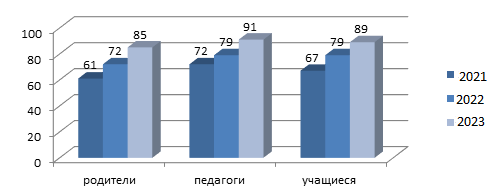 Мектептің білім беру саясатын жоғары типтегі білім алу қажеттіліктерін қалыптастыруға және қанағаттандыруға бағыттау ауыртпалықсыз, оқушылар контингентін және ата-аналардың сенімін жоғалтпай, мектептің инновациялық мекеме мәртебесіне көшуіне сапалы негіз болады.• Қорытындылар: - Гимназия оқушыларының негізгі бөлігі қаланың жақын аудандарында тұрады, бұл мектептің бәсекеге қабілеттілігін, оның оң реномасын көрсетеді. - Жоғары білімі бар ата-аналардың үлкен пайызы шағын аудан халқының сапалы білімге деген қажеттілігін көрсетеді.Ішкі ортаны талдау. 	2025-2020 жылдар аралығында оқушылар контингентінің тұрақты өсу динамикасы байқалады..Динамика: сабақтар жиынтығы аясында - 32% (35-51 к / к), контингент -39% (765-1248 оқушы) сәйкесіншеБіздің өміріміздің кез-келген саласында, тіпті одан да көп білім беруде сапалы өзгерістер мұғалімнің оқу-тәрбие үдерісіндегі орны мен рөлі туралы жаңа көзқарасын қалыптастырмайынша мүмкін емес.Жаңа мемлекеттік стандарттарға көшу жағдайында біздің мектеп оқытудың инновациялық тәсілдерін белсенді түрде енгізуде. Орта білім мазмұнын жаңарту шеңберінде қызметкерлердің көпшілігі қайта даярлаудан өтті. Мектептегі мұғалімдердің кәсіби деңгейін көтеру мақсатында педагогикалық кадрлардың біліктілігін арттыру жұмыстары жүргізілуде. Әдістемелік-педагогикалық кеңестер, Мәскеу облысының пәндік онкүндігі, білім беру мазмұнын жаңарту аясындағы проблемалық және семинар-тренингтер, әдістемелік күндер, педагогикалық тәжірибе алмасу күндері, өзін-өзі тәрбиелеудің дамуына ықпал ететін коучинг, мұғалімдердің біліктілік деңгейін көтеруге қызығушылығын арттыратын, сонымен қатар олардың жұмысын жандандыратын болады.Тәрбие жұмысының нәтижелеріМектепішілік үйірмелер мен спорттық секциялар жұмысыМектептің сыртқы және ішкі даму перспективаларын бағалау	ІІІ. Даму бағдарламасын жүзеге асыруға бағытталған миссия, стратегиялық бағыттар, мақсаттар, міндеттер. Мектеп түлегінің моделі.Миссия - мектептің көп мәдениетті білім беру кеңістігінде білімді, адамгершілігі жоғары, сыни тұрғыдан ойлайтын, физикалық және рухани дамыған азамат, қазіргі заманғы экономикалық жағдайларда әрекет етуге дайын, өзін-өзі дамытатын кәсіби бағдарлы тұлға қалыптастыру.Даму бағдарламасының басты мақсаты - жетістік мектебінің идеясын жүзеге асыру. Мектептің қалыптасқан және сақталған дәстүрлері, мұғалімдердің біліктілігінің жоғары деңгейі, мұғалімдердің шығармашылық топтарының тиімді жұмысы, түлектердің талап етілген білімі, дарынды балаларды анықтау тетіктерін дамыту, эксперименттік іс-әрекеттің табысты дамуы, үнемі дамып отыратын материалдық-техникалық база – бұл Сәтті мектеп моделін құрудың маңызды негізі. Мектептің стратегиялық мақсаты - қол жетімді және сапалы білім беретін мектеп үшін тұтас білім беру ортасын құру. жеке білім беру бағдарламаларын құрудың кең және икемді мүмкіндіктері бар орта мектеп оқушыларының оқыту мазмұнының айтарлықтай саралануын ескере отырып, олардың қабілеттеріне, жеке бейімділіктері мен қажеттіліктеріне сәйкес мектеп оқушыларына арналған оқыту моделін құру.Мектептің мақсаты: жетістікке жетуге мүмкіндік беру, жетістікке жетуге үйрету, әр оқушының жетістігін көру және бағалау- мүмкіндіктері, танымдық қызығушылықтары мен бейімділіктері әр түрлі деңгейдегі студенттердің тұлғалық өзін-өзі жүзеге асыруы мен болашақ кәсіби өзін-өзі анықтауы үшін қолайлы психологиялық-педагогикалық және ұйымдастырушылық жағдайлар жасау.Міндеттері: бейіндік білім беруді іске асыру шеңберінде білім алушылардың білімін жетілдіру, гимназия компонентінің мазмұнын, бейіндік дайындық пен бейіндік оқытуды оқу-әдістемелік қамтамасыз етуді әзірлеу және жүзеге асыру;білім беруді саралау бойынша жұмысты жалғастыру, профильге дейінгі және мамандандырылған білім беру жағдайында Қазақстан Республикасының Мемлекеттік білім беру стандарты негізінде мектеп оқушыларына жеке білім беру маршруттарын қалыптастыру үшін жағдайлар жасау;мамандандырылған мектепте дараланған оқу процесін ұйымдастыруға мұғалімді даярлау бойынша жүйелі жұмысты ұйымдастыру;денсаулықты сақтаудың ұтымды білім беру үдерісін ұйымдастыруға қолайлы жағдайлар жасау; оқушылардың әлеуметтену мүмкіндіктерін кеңейтуге, жалпы және кәсіптік білім беру арасындағы сабақтастықты қамтамасыз етуге мүмкіндік беретін мектептің әлеуметтік байланыстарының кеңейтілген құрылымын құру;- оқушылардың әлеуметтік жауапкершілігін, саналы таңдау тәжірибесін қалыптастыру;- материалдық-техникалық базаның дамуын қамтамасыз ету;- ОО үшін бірыңғай ақпараттық кеңістік құру арқылы студенттер мен оқытушыларға жоғары сапалы жергілікті және желілік ақпаратқа және басқа ресурстарға қол жетімділікті қамтамасыз ету;- білім беру процесін әлеуметтік-психологиялық қолдау жүйесін оңтайландыру, патриоттық дәстүрлерге негізделген салауатты өмір салтын жүргізетін тұлғаның физикалық дамуына жағдай жасау.- оқу процесін дидактикалық және материалдық-техникалық қамтамасыз ету жүйесін оңтайландыру.- негізгі және қосымша білім беру жүйесі арасында мықты интеграциялық байланыстар орнатуға жағдай жасау, интегративті негізде жаңа білім беру және оқыту бағдарламаларын жасауға ұмтылу.- студенттердің рухани жетілуге ​​және өзін-өзі жетілдіруге деген ұмтылысын дамытуға бағытын қалыптастыру;- оқытушылар құрамы үшін қосымша ынталандыру тетіктерін әзірлеу. «Табыс мектебінің» тұжырымдамасы білім беру мазмұнының 3 блогын біріктіреді:• оқушылардың жалпыға қажетті ғылыми минимумды меңгеруін қамтамасыз ететін мемлекеттік білім беру стандарттарына сәйкес келетін инвариантты мазмұн;• әр оқушының жеке және тұлғалық бағыты мен қабілеттеріне сәйкес келетін пәндерді таңдау негізінде элективті негізде болжайтын өзгермелі мазмұн;• оқушылардың қызығушылықтары мен қолданбалы бағдарларына сәйкес танымдық қызығушылықтарын жүзеге асыруды қамтамасыз ететін қосымша білім беру мазмұны.Оқытудың ең толық саралануы мен даралануы мамандандырылған оқытуды ұйымдастырумен қамтамасыз етіледі.Мектептің даму принциптеріізгілендіру - студенттер арасында рухани дамудың көп қырлы, тұтас және динамикалық картасын қалыптастыруды көздейді;білім беруді ізгілендіру арқылы адамның рухани әлемін қалыптастыру жүзеге асырылады, жеке тұлғаның шығармашылық әлеуетін іске асырудың өзін-өзі жетілдірудің ішкі қажеттілігін дамытуға жағдайлар жасаладыізгілендіру - бұл адам қалыптастыратын функциялар тұрғысынан педагогикалық процестің барлық компоненттерін қайта бағалауды көздейтін қызметтің негізгі принципі; оқу үдерісінің негізгі мәні оқушының дамуы;дамыта оқыту - көбіне репродуктивті әдістерден бас тартуды және оқушылардың шығармашылық ойлау мен өзін-өзі тәрбиелеу әдістерін қолдануды көздейді; ақыл-ой қабілеттерін дамыту ең жаңа педагогикалық және ақпараттық-коммуникациялық технологияларды пайдалануды көздейді, олардың көмегімен ақыл-ойдың ұтымды жұмыс дағдылары қалыптасады;индивидуализации обучения әр оқушының даму деңгейі мен қабілеттіліктерін жан-жақты есепке алу, осы негізде оқушының дамуын ынталандыру және түзету бағдарламаларын, бағдарламаларын қалыптастыру; оқытуды жекелендіру - тұлғаның бағдарлы оқыту жүйесі арқылы білім алушының мотивациясын арттыру және әр оқушының танымдық қызығушылығын дамыту міндеті;дифференциация – оқушының жеке қабілеттері мен мүмкіндіктері барынша ескерілетін құрылымды қалыптастыруда көрсетеді; оқытуды саралау білім беру моделі мен оқу жоспарын құруда көрініс табатын оқушылардың жеке ерекшеліктерін ескере отырып, сыныптар мен топтарды құруды көздейді;білім берудің тұтастығы - оқушыларды дамыту, оқыту және тәрбиелеу процестерінің бірлігіне негізделген; оны жүзеге асыру білім мазмұнында білім салаларының кешенін, педагогикалық технологиялардың білім мазмұны мен міндеттеріне сәйкестігін ескеретін теңдестірілген білім кеңістігін құрудан көрінеді; сабақтастық - тұтас жалпыға бірдей білім беру жүйесін ұйымдастырудың іргелі негізі ретінде әрекет етеді. Бағдарламаны іске асыру процесінде мектеп қызметі шеңберінде оқушылардың қызығушылықтарын, бейімдері мен қабілеттерін мейлінше толық ескеруге, оқушының әлеуетін барынша ашуға жағдай туғызатын жаратылыстану-математикалық және қоғамдық-гуманитарлық бағыттардағы білім беру бағдарламаларын іске асыратын «Жетістік мектебінің» моделін құру жоспарлануда. Жоғары сыныптарда білім беру студенттерге кәсіптік бағдар беру және орта мектеп оқушыларын беделді ұлттық және шетелдік жоғары оқу орындарында оқуға мақсатты дайындауға бағытталуы керек.Даму бағдарламасы ата-аналардың және жалпы қазіргі қоғамның әлеуметтік тапсырысына сәйкес келеді және мұғалімдердің ғана емес, сонымен қатар оқушылар мен олардың ата-аналарының ұжымдық шығармашылық өнімі болып табылады.Әлеуметтік тапсырыс құрылымы: білім беру мазмұны - бұл рефлексия, өмірді өздігінен анықтау, селективтілік және т.с.с сияқты жеке іс-әрекеттерді орындау тәжірибесі бар еркін және жауапты тұлғаны қалыптастыруға мүмкіндік беретін сапалы жаңа мазмұн;• білім беру нәтижелері - жоғары оқу орындарында үздіксіз білім алу үшін қажетті дайындықтың жоғары деңгейін қамтамасыз ету;интеллектуалдық қабілеттері дамыған, жалпыға ортақ және ұлттық мәдениеттің құндылықтарын сақтауға және өзін-өзі дамытуға бағытталған өзгермелі және өнімді қызметке қабілетті, жеке тұлғаға жауапкершілікті сезінетін, адамгершілігі жоғары, азат азаматты тәрбиелеуоқыту технологиялары - тұлғаны дамыту және гуманитарлық әдістеме негізінде;• мұғалімдер – оқушыларды қолдау мен дамытуға, олардың ата-аналарымен сындарлы өзара әрекеттесуге, өзін-өзі сынға алуға және өзін-өзі дамытуға ұмтылатын жоғары кәсіби дайындықтың, білімнің қажеттілігі.Бағдарламаны іске асыру барысында мектеп қызметі шеңберінде ОО моделін әзірлеу жоспарлануда, оның мәні, мазмұны, ұйымдастырылуы, сонымен қатар оқыту мен тәрбиелеудің өндірістік процесінің анықталған басымдықтары бойынша жағдайлары мен факторлары жан-жақты ескеріледі: білім беру процесіне қатысушылардың жеке басы (мұғалім, оқушы, ата-ана), оның өзін-өзі бағалауы, дамуы; гуманизм - адамның қоғамдағы орнын анықтайтын білім беру процесінің негізі ретінде;• алынған білімдердің еңбек нарығындағы практикалық өзектілігі.Бағдарлама - өзгертулер мен толықтырулар енгізуге арналған құжат. Оны түзету жыл сайын оның орындалуын талдау нәтижелеріне сәйкес жүзеге асырылады.. ІҮ. Мектепті дамытудың басым бағыттарыҮ. Бағдарламаны іске асыру тетіктеріҮІ. Бағдарламаны іске асырудан күтілетін нәтижелерБілім беру мазмұны саласында:• жалпы және қосымша білім сапасын арттыру;• оқушылардың білім деңгейін көтеру;• жайлы білім беру ортасын құру;• профильге дейінгі және бейіндік оқытудың икемді жүйесінің болуы;• өзін-өзі тәрбиелеудің қажетті шарты ретінде әрекет ететін студенттердің ғылыми ойлау стилін дамыту;• олимпиадалар мен шығармашылық байқаулардың жеңімпаздары санының өсуі;• мектепті арнайы сертификаттармен бітірген түлектер санының өсуі; жоғары оқу орындары мен кәсіптік білімге түсу кезінде мектеп түлектерінің бәсекеге қабілеттілігін арттыру;• жаңа курстар, үйірмелер, дамыту сағаттарын (соның ішінде қосымша білім беру жүйесінде) енгізу арқылы білім мазмұнын жаңарту;• оқушылардың денсаулығын нығайту;• оқушылардың дене шынықтыру, спорт және салауатты өмір салтының құндылықтарына оң көзқарасы; түлектердің коммуникация және әлеуметтену деңгейін арттыру; мектептің білім беру жүйесін жетілдіру;• ата-аналардың балаларды тәрбиелеудегі жауапкершілігін арттыру.Кадрлармен қамтамасыз ету саласында:оқытушылар құрамының инновациялық қызметті жалғастыру мотивациясын қалыптастыру;ұйымның барлық санаттағы қызметкерлерінің ақпараттық технологиялар саласындағы құзыреттіліктің қажетті деңгейіне жетуі.Менеджмент саласында:мектеп Қамқоршылар кеңесінің тиімді қызметі;білім беруді ұйымдастыру мен басқару жүйесін нақты құрылымдау;педагогикалық жүйенің әрбір компонентінің функционалдық орны мен рөлін анықтау;• жеке пәндерді, сынып жетекшілерін тереңдетіп оқытатын сыныптарда жұмыс істейтін мұғалімдерді ынталандыру жүйесін қалыптастыру;• білім беру қызметіне қажеттілік және олардың мектептің қанағаттану дәрежесі, оқушылардың ынтасы туралы, сондай-ақ мұғалімдердің кәсіби деңгейі туралы мәліметтер банкінің болуы; басқару жүйесін ақпараттандыру.Қаржыландыру және логистика саласында:• мектептерді қаржыландырудың жалпы көлеміндегі бюджеттен тыс қорлардың үлесінің көздерін кеңейту есебінен ұлғаюы;• ҮЕҰ және басқа байқауларға қатысу нәтижелері бойынша гранттар алу;• ақылы білім беру қызметін ұйымдастыру және дамыту;• информатика кабинеті үшін жаңа буын компьютерлерін сатып алу;• білім беру процесінде ақпараттық технологияларды қолданатын мұғалімдерді компьютерлермен қамтамасыз ету; әкімшілік қызмет бөлімшелерін заманауи жабдықтармен қамтамасыз ету (компьютерлер, ксерокс, принтер сатып алу);• сыныптарды жаңа буын жабдықтарымен жабдықтау;• студенттер мен қызметкерлердің өмірі мен денсаулығының қауіпсіздігі мен сақталуы үшін жағдайларды қамтамасыз ету.Бағдарламаны іске асыру нәтижелеріне қол жеткізу критерийлері мен көрсеткіштері1-критерий: Оқушылардың оқу жетістігі2-критерий: Сыныптан тыс жұмыстардың тиімділігі3-критерий: қауіпсіздік және еңбекті қорғау4-критерий: кадрлар5-критерий: Оқу процесін ұйымдастыруға арналған шарттардың сапасы  6-критерий: Білім беру процесін ақпараттандыру№ Бағдарлама бөлімдеріБеттері1Бағдарлама паспорты3-72Кіріспе8-93Мектеп қызметінің ағымдағы жағдайына қысқаша сипаттама10-134Мектептің 2020-2025 оқу жылдарындағы білім беру жүйесінің жағдайына талдау14-275Мектептің сыртқы және ішкі даму перспективаларын бағалау28-376Даму бағдарламасын жүзеге асыруға бағытталған миссия, стратегиялық бағыттар, мақсаттар, міндеттер38-427Даму бағдарламасын іске асырудың негізгі бағыттары43-478Даму бағдарламасын іске асыру жөніндегі іс-шаралар жоспары48-559Күтілетін нәтижелер, критерийлер және мектепті дамыту бағдарламасын іске асыру тиімділігінің көрсеткіштері56-61Бағдарламаның атауыПавлодар қаласы білім беру бөлімінің Павлодар қаласының Ж.Тәшенев атындағы жалпы білім беретін орта мектебі " КММ 2020-2025 жылдарға арналған білім беруді дамыту бағдарламасыӘзірлеуші үшін негіздеме27.07.2007 ж. ҚР "Білім туралы" Заңы; - "Педагог мәртебесі туралы" ҚР 27.12.2019 ж. № 293-VІ Заңы; ҚР Тұңғыш Президенті Н. Ә. Назарбаевтың 12.04.2017 ж. "Болашаққа бағдар: рухани жаңғыру" мақаласы; Төртінші өнеркәсіптік революция жағдайындағы дамудың жаңа мүмкіндіктері " ҚР Тұңғыш Президенті Н. Ә. Назарбаевтың 10.01.2018 жылғы Қазақстан халқына Жолдауы»; ҚР Президентінің "Қазақстан Республикасының 2025 жылға дейінгі Стратегиялық даму жоспарын бекіту туралы" 15.02.2018 ж. № 636 Жарлығы;  ҚР Тұңғыш Президенті Н. Ә. Назарбаевтың "Қазақстандықтардың әл-ауқатының өсуі: табыс пен тұрмыс сапасын арттыру" атты Қазақстан халқына Жолдауы, 05.10.2018 ж.; ҚР Тұңғыш Президенті Н. Ә. Назарбаевтың 23.01.2019 ж. Жастар жылының ашылуында және 27.02.2019 ж. Nur Otan партиясының XVIII съезінде берген тапсырмасы;  "Қазақстан Республикасы Президентінің сайлауалды бағдарламасын іске асыру жөніндегі шаралар туралы" ҚР Президентінің Жарлығы барлығына амандық! Сабақтастық. Әділдік. Прогресс "және 19.06.2019 ж. № 27" Бірге " жалпыұлттық акциясы барысында алынған ұсыныстар;02.09.2019 ж ҚР Президенті Қ. К. Тоқаевтың "сындарлы қоғамдық диалог – Қазақстанның тұрақтылығы мен өркендеуінің негізі" атты Қазақстан халқына Жолдауы;– ҚР Білім және ғылымды дамытудың 2020-2025 жылдарға арналған мемлекеттік бағдарламасы (бұдан әрі-БҒДМБ);Негізгі әзірлеушіПавлодар қаласының Ж.Тәшенев атындағы жалпы орта білім беру мектебі (бұдан әрі – Ж.Тәшенев атындағы  ЖОББМ)Іске асыру мерзімі2020–2025 жж.МақсатыМектепте білім берудің бәсекеге қабілеттілігін арттыру, жалпыадамзаттық құндылықтар негізінде тұлғаны тәрбиелеу және оқытуМіндеттері1. Білім беруді жаңғырту жағдайында педагог кәсібінің жоғары мәртебесін қамтамасыз ету. 2. Білім алушылардың, педагогтердің, мектептердің сапасын бағалаудың жаңартылған жүйесін енгізу. 3. Қауіпсіз және жайлы оқу ортасын қамтамасыз ету. 4. Білім алушылардың зияткерлік, рухани-адамгершілік және физикалық дамуын қамтамасыз ету. 5. Жан басына қаржыландыруды енгізу. Мектепті цифрлық инфрақұрылыммен және қазіргі заманғы материалдық-техникалық базамен жарақтандыру.Күтілетін нәтижелер1. 2020/2021 оқу жылында НЗМ тәжірибесі бойынша 11-сыныптардың жаңартылған білім беру мазмұнына көшу.2. ЭЫДҰ халықаралық зерттеуіндегі қазақстандық 15 жастағы оқушылардың нәтижелері: PISA – 2024: математика – 480, жаратылыстану – 490, оқу-450 балл.3. Балалардың әл-ауқат индексі 2025 жылға қарай 0,73 балл (2020 жылғы 0,68-ден).4. Орта білім беру педагогтерінің жалпы санынан шебердің, зерттеушінің, педагог-сарапшының және педагог-модератордың біліктілік деңгейі бар педагогтердің үлесі: 2020 ж. – 50 %, 2021 ж. – 60 %, 2022 ж. – 70 %, 2023 ж. – 75 %, 2024 ж. – 80 %, 2025 ж. – 85%.5. Қосымша білім берумен қамтылған оқушылардың үлесі 2025 жылға қарай 62% - дан 67% - ға дейін және спорт секцияларымен 2020 жылы 34% - дан 2025 жылы 42% - ға дейін.6. Орта білім беру сапасын сараптамалық шолу қорытындысы бойынша өз санатын неғұрлым жоғары деңгейге көтерген мектептердің үлесі 2021 жылы 20% - дан 2025 жылы 28% - ға дейін өсті.7. Білім беру мониторингінің қорытындысы бойынша бастауыш және негізгі орта білім беру оқушыларының оқу жетістіктерінің нәтижелері (республикалық деңгей балмен)8. Оқытудың 12 жылдық моделіне көшу, 2024 жылы – 1 – сынып; 2025 жылы-2-сынып. 9. Азаматтылық пен патриотизмнің жоғары деңгейін көрсеткен оқушылардың үлесі (2020 жылға қарай % - ға өсу) 5% - ға өсті. 10. Қаржы. Білім беруге арналған шығыстардың ұлғаюы (ҚР бойынша ЖІӨ-нің 3,8% - дан 7% - ға дейін). Мектептердің 2020 жылы 22,6% - дан 2024 жылы 100% - ға дейін жан басына қатысты қаржыландыруға көшуі.9. әр түрлі бағыттар бойынша "Рухани жаңғыру" бағдарламасына қатысатын оқушылардың үлесі 2020 жылы – кемінде 60%, 2022 жылы – кемінде 80%, 2024 жылы – 100%.10. Өмірлік қиын жағдайда жүрген балаларды психологиялық, педагогикалық және материалдық көмекпен қамту 2019 жылы - 100%; 2024 жылы-100%.11. Балалардың жалпы санынан білікті медициналық, педагогикалық және психологиялық көмекті талап ететін және алатын ерекше білім берілуіне қажеттілігі бар (инклюзия) оқушылардың үлесі 2019 жылы – 0,2%, 2022 жылы – 0,4%, 2024 жылы – 0,6%.Қаржыландыру көздері мен көлеміБағдарламаны іске асыруға 2020-2025 жылдары республикалық бюджеттің (бұдан әрі – РБ) және жергілікті бюджеттердің (бұдан әрі – ЖБ) қаражаты, сондай-ақ Қазақстан Республикасының заңнамасында тыйым салынбаған басқа да қаражат, оның ішінде балама көздерді тарта отырып бағытталатын болады. Бағдарламаны қаржыландыру көлемі тиісті қаржы жылдарына арналған РБ және ЖБ бекіту кезінде нақтыланатын боладыІске асыру мерзімдері1.Директор жанындағы кеңестерде, педагогикалық кеңестің, Қамқоршылық кеңестің отырыстарында бағдарламаның іске асырылу барысын талқылау (жыл сайын).2.Бағдарламаны іске асыру туралы есептерді мектептің сайтында жариялау (жыл сайын).3.Ата-аналар қауымдастығына сауалнама (жыл сайын).4.Эс ОО және ата-аналар қауымдастығы алдында мектеп әкімшілігінің есебі (жыл сайын).Іске асыру кезеңдеріБірінші кезең (2020-2021 оқу жылы) - аналитикалық-жобалау:- алдыңғы даму бағдарламасын іске асыру нәтижелерін проблемалық-бағдарланған талдау (2016-2019 жж); - зерделеу және талдау ҚР білім беруді дамытудың 2020-2025 жылдарға арналған мемлекеттік бағдарламасы, Мектептің білім беру жүйесін жаңартудың негізгі бағыттарын айқындау мақсатында 2018 жылғы 31 қазандағы №604 МЖМБС жаңартылған білім беру мазмұнының бағдарламаларын; - мектептің білім беру жүйесін 2020-2025 жылдарға арналған білім беруді дамытудың мемлекеттік бағдарламасының міндеттеріне сәйкес келтіру бағыттарын әзірлеу және осы бағдарламаны іске асыру мониторингі жүйесін жетілдіру. ҚБ дамыту бағдарламасын іске асыруды ресурстық қамтамасыз ету. ҚБ дамуының негізгі бағыттарын іске асырудың аралық нәтижелерінің сараптамасын ұйымдастыру.  "Дарынды балалар", "тәрбие", "ақпараттандыру", "Педагогикалық шығармашылық" кешенді-мақсатты бағдарламаларын әзірлеу.,Оқу жұмыс жоспарын әзірлеу, бейіналды және бейінді оқытудың құрылымы мен мазмұнын пысықтау: оңтайлы нұсқасын анықтау. Білім беру мазмұнының жоғары деңгейінде жұмыс істейтін оқытушылардың біліктілік деңгейін арттыру.. Денсаулық сақтау іс-шараларын іске асыру және орындау, оқушылар мен ата-аналар арасында салауатты өмір салты құндылықтарын насихаттау (бірлескен спорттық іс-шаралар, түрлі бағыттағы мамандармен кездесулер өткізу және т.б. арқылы).  Педагогтардың психологиялық-педагогикалық құзыреттілігін арттыру. Пәндерді оқытудың мақсаттары мен міндеттерін қамтитын критериалды бағалау моделін зерттеу,   Екінші кезең (2021-2024 оқу жылдары)Іске асырушы: Бағдарлама нәтижелеріне қол жеткізуге бағытталған іс-шараларды іске асыру  Осы бағдарламаны іске асырудың аралық мониторингі;  Бағдарламаны түзету;Білім беру және тәрбие жобаларын іске асыру;Үшінші кезең (2024-2025) Талдау-жалпылау: негізгі бағдарламалық іс-шараларды іске асырудың қорытынды мониторингі; Бағдарламаны іске асыру мониторингінің қорытынды нәтижелерін талдау;  Нәтижелер динамикасын талдау, проблемаларды анықтау және оларды шешу жолдары; Бағдарламалық іс-шараларды жүзеге асырудың оң тәжірибесін жинақтау;  Қорытынды жасау және мектепті дамытудың жаңа стратегиялық міндеттерін белгілеу ;Қаржыландыру көздері мен көлеміБағдарламаны іске асыруға 2020-2025 жылдары республикалық бюджеттің (бұдан әрі – РБ) және жергілікті бюджеттердің (бұдан әрі – ЖБ) қаражаты, сондай-ақ Қазақстан Республикасының заңнамасында тыйым салынбаған басқа да қаражат, оның ішінде балама көздерді тарта отырып бағытталатын болады. Бағдарламаны қаржыландыру көлемі тиісті қаржы жылдарына арналған РБ және ЖБ бекіту кезінде нақтыланатын боладыҰйымның атауы (жарғы бойынша)Ұйымның атауы (жарғы бойынша)Павлодар қаласы білім беру бөлімінің "Павлодар қаласының Ж.Тәшенев атындағы жалпы білім беретін орта мектебі" КММҰйымның түрі Ұйымның түрі КоммуналдықҰйымдық-құқықтық нысаныҰйымдық-құқықтық нысаны Құрылтайшы ҚұрылтайшыЖергілікті атқарушы орган – Павлодар облысының әкімдігіҚұрылған жылыҚұрылған жылы23.12.2015Заңды мекен-жайыЗаңды мекен-жайыВорушин көшесі, 6/2Телефон / факсТелефон / факс662408, 662407Электрондық поштаЭлектрондық поштаkzemail: sosh37@goo.edu.kzСайттың мекен-жайыСайттың мекен-жайы37_mektep_pvlМекеме басшысының АӘТМекеме басшысының АӘТГ.С.МантыковаҰйымның құрылымыҰйымның құрылымыҰйымның құрылымыБасқару органының атауы және басқару формасыНегізгі функцияларыНегізгі функцияларыПедагогикалық кеңес(коллегиалық ұйым)Функциялар:* мектептің білім беру қызметінің бағыттарын анықтайды;* мектепте қолдану үшін білім беру бағдарламаларын іріктейді және бекітеді;* мектептің білім беру қызметін жоспарлау, білім беру үдерісінің мазмұны, формалары мен әдістері мәселелерін талқылайды;* кадрлардың біліктілігін арттыру және қайта даярлау мәселелерін қарастырады;* педагогикалық тәжірибені анықтайды, жинақтайды, таратады, енгізеді;* ата-аналарға қосымша қызметтерді ұйымдастыру мәселелерін қарастырады;* Директор орынбасарының білім беру бағдарламаларын жүзеге асыру үшін жағдай жасау туралы есептерін тыңдайды.Функциялар:* мектептің білім беру қызметінің бағыттарын анықтайды;* мектепте қолдану үшін білім беру бағдарламаларын іріктейді және бекітеді;* мектептің білім беру қызметін жоспарлау, білім беру үдерісінің мазмұны, формалары мен әдістері мәселелерін талқылайды;* кадрлардың біліктілігін арттыру және қайта даярлау мәселелерін қарастырады;* педагогикалық тәжірибені анықтайды, жинақтайды, таратады, енгізеді;* ата-аналарға қосымша қызметтерді ұйымдастыру мәселелерін қарастырады;* Директор орынбасарының білім беру бағдарламаларын жүзеге асыру үшін жағдай жасау туралы есептерін тыңдайды.Оқушылардың өзін-өзі басқару кеңесі (оқушылардың өзін-өзі басқару) және т. б.оқушылардың сыныптан тыс жұмысын үйлестіреді, жоспарлайды және ұйымдастырады;-	мектептегі тәртіпті сақтайды;-	жоғары сыныптардың кіші сыныптарға қамқорлығын белгілейді;-         өзінің қабырға газеттерін шығаруды ұйымдастырады ; -	 өз отырыстарында мектептегі оқушылардың маңызды іс-шараларын дайындау және өткізу жоспарларын талқылайды және бекітеді; өзінің жұмыс істейтін өзін-өзі басқару органдарының жұмысы туралы есептерді тыңдайды, сондай-ақ олар бойынша қажетті шешімдер қабылдайды; алдыңғы отырыстарда қабылданған мектеп оқушыларының жиналысының шешімдерінің орындалуы туралы өзін-өзі басқару жөніндегі жауапты адамдардың ақпараты мен есептерін тыңдайды;-	көтермелеу және жазалау мәселелерін шешеді, өз өкілеттілігіне сәйкес оқушылардың жауапкершілігі туралы шешім қабылдайды;-	 қоғамдық пайдалы қызметтегі сынып ұжымдары арасындағы жарысты қорытындылайды;-	 мектеп оқушылары делегациясының құрамын қалалық (аудандық) кеңестер мен оқушылар конференцияларына және т. б. бекітеді.оқушылардың сыныптан тыс жұмысын үйлестіреді, жоспарлайды және ұйымдастырады;-	мектептегі тәртіпті сақтайды;-	жоғары сыныптардың кіші сыныптарға қамқорлығын белгілейді;-         өзінің қабырға газеттерін шығаруды ұйымдастырады ; -	 өз отырыстарында мектептегі оқушылардың маңызды іс-шараларын дайындау және өткізу жоспарларын талқылайды және бекітеді; өзінің жұмыс істейтін өзін-өзі басқару органдарының жұмысы туралы есептерді тыңдайды, сондай-ақ олар бойынша қажетті шешімдер қабылдайды; алдыңғы отырыстарда қабылданған мектеп оқушыларының жиналысының шешімдерінің орындалуы туралы өзін-өзі басқару жөніндегі жауапты адамдардың ақпараты мен есептерін тыңдайды;-	көтермелеу және жазалау мәселелерін шешеді, өз өкілеттілігіне сәйкес оқушылардың жауапкершілігі туралы шешім қабылдайды;-	 қоғамдық пайдалы қызметтегі сынып ұжымдары арасындағы жарысты қорытындылайды;-	 мектеп оқушылары делегациясының құрамын қалалық (аудандық) кеңестер мен оқушылар конференцияларына және т. б. бекітеді.Ұйымның ресурстық базасыҰйымның ресурстық базасыҰйымның ресурстық базасыҰйым бюджетіҰйым бюджеті2021 ж. – 2022ж. –2023ж. – Жалақы қорыЖалақы қоры2021 ж. –2022ж. –2023ж– Ұйымды ақпараттандыру (дербес компьютерлер саны, оның ішінде жергілікті желіде, Интернетте)Ұйымды ақпараттандыру (дербес компьютерлер саны, оның ішінде жергілікті желіде, Интернетте)Салыну жылы:2015 Аумағы-5804,4 м2;  типтік, 3 қабаттыҰйымды ақпараттандыру (дербес компьютерлер саны, оның ішінде жергілікті желіде, Интернетте)Ұйымды ақпараттандыру (дербес компьютерлер саны, оның ішінде жергілікті желіде, Интернетте)Оқушы компьютерлерінің саны – 322Мұғалімдер компьютерлерінің саны – 322Қызметтік компьютерлер саны -10басқа қызметкерлердің –– 10Кітапхана қоры (мың том, оның ішіндеКітапхана қоры (мың том, оның ішіндеКітапхана қоры-дана. - оқулықтар -19933 дана.- көркем әдебиет -1900 дана.ғылыми-әдістемелік әдебиет-540 Анықтамалық әдебиет, мерзімді басылымдар – 145 дана.Спорт залы, акт залы, бассейн (орналасқан аудан)Спорт залы, акт залы, бассейн (орналасқан аудан)Спорт залы — 236,9 шаршы.м,Акт залы – 150,8 шаршы. мМектеп жанындағы аумақ (алаң, спорттық, ойын және басқа да алаңдардың болуы)Мектеп жанындағы аумақ (алаң, спорттық, ойын және басқа да алаңдардың болуы)Құрылыс алаңы жоқ аумақтың ауданын көрсету 4512 шаршы метрСпорт алаңы - 3465 шаршы метрВолейбол алаңы –513 ш. м.Баскетбол алаңы – 448  ш. м.Білім беру қызметтерінің номенклатурасыБілім беру қызметтерінің номенклатурасыБілім беру қызметтерінің номенклатурасыОқушы ағымы:1 - ауысым - 1069;1 - ауысым - 1069;Тереңдетіліп оқытуАғылшын, қазақ тілі, Қазақстан тарихы, биология, химия, физика, математика, география пәндері - 295 оқушы   12 тереңдетілген сыныпАғылшын, қазақ тілі, Қазақстан тарихы, биология, химия, физика, математика, география пәндері - 295 оқушы   12 тереңдетілген сыныпГимназиялық сыныптар449 оқушы, 21 гимназиялық сынып449 оқушы, 21 гимназиялық сыныпКөптілділік оқытуФизика, биология, информатика пәндері ағылшын тілінде 325 оқушы. Мектеп көптілділік ортаны жетілдіру жолында.               Физика, биология, информатика пәндері ағылшын тілінде 325 оқушы. Мектеп көптілділік ортаны жетілдіру жолында.               Робототехника                                                         және IT    кабинеттерінде                                         Моделдеу, құрастыру және бағдарлауды қолдануы оқушылардың дағды, біліктілігін дамытуын жүзеге асыруда. Моделдеу, құрастыру және бағдарлауды қолдануы оқушылардың дағды, біліктілігін дамытуын жүзеге асыруда. Шахмат үйірмеЖұмысын жүргізуде оқушылардың логикалық ойлау қабілеттерін дамытып, ой – өрістерін кеңейтеді. Жұмысын жүргізуде оқушылардың логикалық ойлау қабілеттерін дамытып, ой – өрістерін кеңейтеді. «Рухани жаңғыру» жобасы:«Оқушылардың эстетикалық және мәдени мұраны сақтауын жүзеге асыру жұмысы жандандырылуда.«Оқушылардың эстетикалық және мәдени мұраны сақтауын жүзеге асыру жұмысы жандандырылуда.Халықаралық ынтымақтастықТүрік мектептері ұстаздарымен бірге Халықаралық жобаны іске асыру ынтымақтастық пен тілдік ортаны қалыптастырылудаТүрік мектептері ұстаздарымен бірге Халықаралық жобаны іске асыру ынтымақтастық пен тілдік ортаны қалыптастырылудаОқу-әдістемелік кешендер (ОӘК) іске асырылдыОқу-әдістемелік кешендер (ОӘК) іске асырылды  Жалпы білім беретін пәндер бойынша біліктілікті арттыру бағдарламалары  1-4 сыныптар: «Математика сыры», «Қазақ тілі әлемі», «Қазақ тілі сауаттылығы», Әдебиеттік оқу сауаттылығы-5-9 сыныптар Гимназия құрамы келесі курстармен ұсынылған: «Биология тіршілігі», «Қазақ тілінің фонетикасы», «Қазақ тілінің грамматикасын оқыту», «Математика әлемі», «Биология көзі», «Қазіргі қазақ тілі», «Қазақ тілінің морфологиясын оқыту», «Физикадан есептер шығару» Мектептегі қосымша білім беру бағыттары   Мектептегі қосымша білім беру бағыттары  Бағыттардың атауы: көркем шығармашылық, әскери-патриоттық бағыт, спорттық бағыт және т.б. Үйірме жұмысыИнновацияларды іске асыруға қатысуИнновацияларды іске асыруға қатысуОқушылар контингенті      Кестенің жалғасыОқушылар контингенті      Кестенің жалғасыОқушылар контингенті      Кестенің жалғасы«Алтын белгі» айрықша белгісі мен арнайы сертификат иегерлері (соңғы 3 жылда)2019-2020 2020-20212022-2023 2019-2020 2020-20212022-2023 Олимпиадалардың, байқаулардың, спорттық жарыстардың жеңімпаздары (3 жыл ішінде):ХалықаралықРеспубликалықАймақтықАудан (қала)Зияткерлік олимпиадаларға, конкурстарға, марафондарға қатысуЗияткерлік олимпиадаларға, конкурстарға, марафондарға қатысуОқушылардың (қалалық, аудандық, облыстық, республикалық) іс-шараларына қатысуын талдауХалықаралық –х, Республикалық –р,  Облыстық –о, Қалалық -кМектептің негізгі нәтижелерінің сипаттамалары:ҰБТ нәтижелері:Ғылыми жобалар нәтижелеріОқушылардың пән олимпиадасының қорытындысы:Оқушылардың (қалалық, аудандық, облыстық, республикалық) іс-шараларына қатысуын талдауХалықаралық –х, Республикалық –р,  Облыстық –о, Қалалық -кМектептің негізгі нәтижелерінің сипаттамалары:ҰБТ нәтижелері:Ғылыми жобалар нәтижелеріОқушылардың пән олимпиадасының қорытындысы:Мектеп жетістіктеріМектеп жетістіктеріМектеп жетістіктеріМектеп марапаттары (5 жыл ішінде):ХалықаралықРеспубликалықОблыстық Қалалық(конкурстың атауы, жылы, қандай марапат)Ғылыми – зерттеу жобалар нәтижесі бойынша І дәрежелі «Ең Үздік қалалық команда»  2022 (қазан) ж.Ғылыми – зерттеу жобалар нәтижесі бойынша ІІ дәрежелі «Ең Үздік қалалық команда»  2023 (қазан) ж.«Зерде» ғылыми – зерттеу жобалар нәтижесі бойынша ІІІ дәрежелі «Ең Үздік қалалық команда»  2023 (қазан) ж.Ғылыми – зерттеу жобалар нәтижесі бойынша І дәрежелі «Ең Үздік қалалық команда»  2022 (қазан) ж.Ғылыми – зерттеу жобалар нәтижесі бойынша ІІ дәрежелі «Ең Үздік қалалық команда»  2023 (қазан) ж.«Зерде» ғылыми – зерттеу жобалар нәтижесі бойынша ІІІ дәрежелі «Ең Үздік қалалық команда»  2023 (қазан) ж.Кадрлық құрамыКадрлық құрамыҒылыми дәрежелері мен марапаттарыҒылыми дәрежелері мен марапаттарыҒылыми дәрежелеріҒылым кандидаты –0Магистрлер – 10 Токжигитова А.К, Нурмагамбетова Б.С, Садыкова Д.Б, Бәзен Б.Қ, Сахимзадина М.Д, Манат А.Қ, Байзаков А.С, Каламова У.Н, Аятова М.Т;Құрметті атақтар"ҚР құрметті қызметкері» -"Білім беру ісінің үздігі» –Салалық марапаттар"ҚР Білім және ғылым Министрлігінің құрмет грамотасы» –Конкурс жеңімпаздары (конкурстың атауы, жылы, мұғалімнің Т. А. Ә., нәтижесі)« Үздік педагог»-1 (Республикалық) Касымжанова Алия Егинбаевна;«Үздік әдістемелік құрал» ІІ орын (қалалық) Касымжанова А.Е.;Марғұлан Университеті ректоры грантына өткізген пікірсайыс(облыстық) Касымжанова А.Е.;«Үздік оқу – әдістемелік материал – 2023» І орын  (қалалық)Ж.К.Садуова;Интернет – фестиваль  сабақ, ІІ орын, (облыстық) Т.Т.Акпарова;Республикалық «Педагогикалық идеялар фестивалі» Д.Б.Садыкова;«Үздік оқу – әдістемелік материал – 2023» ІІІ орын  (қалалық)А.С. Каппасова;«Лучший интерактивный урок» (облыстық)Л.О.Мукатова;«Үздік педагогикалық дуэт – 2023» ІІ орын (қалалық) М.К.Темірбай;«Үздік оқу – әдістемелік материал – 2023» ІІ орын  (қалалық) А.К.Токжигитова;«Үздік авторлық бағдарлама - 2023» ІІ орын  (қалалық) С.Ж.Ауталипова;«Үздік дидактикалық құрал» ІІ орын  (қалалық) С.Ж.Ауталипова;«Жыл мұғалімі - 2023», ІІІ орын, (қалалық, облыстық) А.Р.Хамитова;«Ұстаздар аламаны», ІІІ орын (қалалық) А.Т. Төкен;Патриоттық құқықтық және полимәдениеттік тәрбие139 оқушы қатысып, республикадан -3, облыстық -5, қалалық -9 орын алды.Еңбек, экологиялық және экономикалық тәрбие145 оқушы қатысып, облыстық – 3, қалалық – 7 орынға ие болдыОтбасы тәрбиесі228 оқушыдан 74 отбасы қатысып, 26 орын иегерлері атандыРухани-адамгершілік тәрбие429 оқушы сайыстарға, кездесулерге, жобаларға, мектепішілік іс-шараларға қатыстыҰлттық тәрбие294 оқушы қатысып, әр түрлі бейнероликтер жасап, БАҚ жарияландыЗияткерлік, ақпараттық мәдениеттік тәрбие268 оқушы зияткерлік қашықтық сайыстарға қатысып, қала мектептерімен қатар интеллектуалды ойындарға қатысып, бас жүлде, І орын, ІI орын иегерлері болып атандыКөпмәдениетті, көркем-эстетикалық тәрбие99 оқушы қатысып, облыстық – 15, қалалық- 10, қашықтық – 54 орынға ие болды.  Дене тәрбиесі, салауатты өмір салтын қалыптастыру876 оқушы қатысып, Халықаралық, Республикалық, облыстық, қалалық сайыстарының жеңімпазы болып атандыЖалпы саны30 үйірме, 789 оқушы, 79 пайыз.Тоғызқұмалақ үйірмесі21 оқушыШахмат үйірмесі60 оқушыДомбыра үйірмесі43 оқушыВокал үйірмесі25 оқушыБи өнері74 оқушыСпорттық секцияларкүрес-27, волейбол-36, бокс-17, футбол-33, акробатика-9, таэквандо-2, каратэ-20«Жайдарман» клубы
«Дебат» клубы«Аққу» клубы «Шебер қолдар» «Қуыршақ»үйірмесі«Томирис»би тобы үйірмесі т.б.52 үйірме,780 оқушы,78 пайыз.Ішкі мықты жақтарыІшкі осал жақтарыҚолайлы мүмкіндіктерСыртқы 	қауіптер тәуекелдер)Педагогтердің 89%-ы жоғары білімді;Біліктілікті арттыру курсынан өткен педагогтер 90%  педагогикалық ұжымның тұтастығы мен жұмысқа қабілеттілігіТәжірибелі педагогтердің болуы-Педагог-шебер - 2, педагог-зерттеуші үлесі - 12%;курстан алған білімдерін қолдана алмауы;Педагогтерді ынталандырудың жеткіліксіздігі. Жас мамандар санының аздығыпедагогикалық қоғамдастық мүмкіндіктерін пайдалану;үздік педагогтерді тарту;менторлық тағайындау;шығармашыл топтар құру;Жас мамандарды жұмысқа қабылдау, ЖОО байланыс жасау.Мектеп беделінің төмендеуі;Білім платформасының материалдарын меңгеру қиындығы, күрделілігі, тиімсіздгі.инновацияларды енгізуде мұғалімдердің біліктілік деңгейінің жеткіліксіздігіМатериалдық-техникалық ресурстарМатериалдық-техникалық ресурстарМатериалдық-техникалық ресурстарІшкі мықты жақтарыІшкі осал жақтарыҚолайлы мүмкіндіктерСыртқы 	қауіптер тәуекелдер)Инфрақұрылым: жақсы жабдықталған сыныптар, зертханалар мен кітапханалар оқу процесіне қолайлы жағдай жасайды. 70%Заманауи жабдықтар: заманауи оқу материалдары мен техникасының болуы оқытудың тиімділігін арттыра алады. 65%-ға қамтылған.Техникалық қолдау: жабдықтың жұмыс қабілеттілігін қамтамасыз ететін техниктердің болуы техникалық ақаулардың ықтималдығын азайтады.Ескірген жабдық: кейбір жабдықтар ескірген болуы мүмкін, бұл оның өнімділігі мен тиімділігін төмендетеді. 35%Ресурстарды тиімсіз пайдалану: қызметкерлерді оқытудың жеткіліксіздігі қол жетімді материалдық техникалық құралдарды тиімсіз пайдалануға әкелуі мүмкін. ПАЙЫЗДЫҚ КӨРСЕТКІШ КЕРЕКМТБ-ның тиімді пайдалану мониторингі жүргізілмеуі. Ресурстардың жетіспеушілігі: шектеулі қаржылық ресурстар техниканы жаңарта алмауға және оны қолдауға әкелуі мүмкін.Компаниялармен серіктестік: компаниялармен және ұйымдармен ынтымақтастық техникалық базаны жаңарту үшін қосымша ресурстарға әкелуі мүмкін.Мұғалімдерді МТБ-ны тиімді пайдалануға үйрету немесе мүмкіндік жасау.Жаңа технологияларды біріктіру: интерактивті тақталар сияқты инновациялық технологияларды енгізу оқу процесін жақсарта алады.Техникалық базаны жаңарту: жаңа жабдықты сатып алу және техникалық жаңарту оқу сапасын жақсартуға көмектеседі. Қаржылық шектеулер: елдегі немесе аймақтағы экономикалық қиындықтар білім беруді қаржыландырудың қысқаруына әкелуі мүмкін, бұл техникалық базаны жаңартуға және сақтауға қауіп төндіреді. (Білім беру сапасына кері әсері тиеді)Технологиялық өзгерістер: технологияның қарқынды дамуы қолданыстағы жабдықты ескіртуі мүмкін, бұл мектеп жаңа педагогикалық әдістерді қолдануда артта қалуы мүмкін деген қауіп төндіреді.Оқушылардың сабаққа деген ынтасы төмендейді.Киберқауіпсіздік: кибершабуылдар мен оқушылардың деректерін бұзу мүмкіндігі сыртқы жағынан қауіп төндіреді, әсіресе мектеп жүйелері жеткілікті қорғалмаған болса.Ресурстар үшін бәсекелестік: шектеулі қаржылық және техникалық ресурстарға қол жеткізу үшін басқа оқу орындарымен соқтығысу материалдық-техникалық базаны жаңартуға қауіп төндіруі мүмкін.Заңнамадағы өзгерістер: білім беру саясатындағы немесе заңнамадағы өзгерістер қазіргі инфрақұрылымға қауіп төндіруі мүмкін Техникалық жабдыққа қосымша талаптарды тудыруы мүмкін.Ақпараттық ресурстарАқпараттық ресурстарАқпараттық ресурстарІшкі мықты жақтарыІшкі осал жақтарыҚолайлы мүмкіндіктерСыртқы 	қауіптер тәуекелдер)Интернет желісіне қосылудың және жылдамдығының жоғары болуы (сек 95 Mbps)Электрондық журнал және НОБД Сакура ақпараттық жүйелерді толтыру 100% (ақапарттардың уақытылы толтырылуы және деректердің нақтылығы мектепті ақпараттық кеңістікте бағалаудың тиімді жолы: Қаржыландыру үшін, педагогтерді аттестаттаудан өткізу үшін т.б.)Мектеп сайтының тұрақты жұмыс істеуі. Педагогтердің білім беру контенттерінің болуы (5-10%) (жеке каналдар, пәндік сайт, авторлық ресурстар (бағдарламалау)Сервистердің сапасыз қызмет көрсетуіЭлектрондық білім беру ресурстары банкінің болмауыБасқарушы қызметтің автоматтандырылмағандығы  (Power BI мысалында)1. Ата-аналардың мектеп сайтын қолдану дәрежесі 45% 2. Оқушылардың мектептің әлеуметтік желісіндегі контенттерді қолдану дәрежесі 32%Кадрлардың мүмкіндіктерін пайдалану;Онлайн оқыту мүмкіндігін іске асыру: онлайн сабақтар беру, онлайн  конференциялар, семинарлар өткізу, педагогтердің тәжірибелерін онлайн тарату; білім беру платформалары.Оқу мен оқытуды жақсарту үшін диагностикалық құралдарды қолдану: SAMR, TPACK модельдері Сабақы бақылауды цифрландыру арқылы орталықтандыруАта-аналар мен оқушылардың мектеп интернет ресурстарын тұрақты әрі дұрыс мақсатта пайдаланбауы мектеп сайты, мектептің ресми әлеуметтік желілері т.бМектеп брендінің дамуының төмен деңгейде қалыптасуына ықпал етуі Кибер қауіпсіздіктің төмен болуы Білім беру және инновациялық қызмет сапасын арттыруға оқу-әдістемелік шарттарБілім беру және инновациялық қызмет сапасын арттыруға оқу-әдістемелік шарттарБілім беру және инновациялық қызмет сапасын арттыруға оқу-әдістемелік шарттарІшкі мықты жақтарыІшкі осал жақтарыҚолайлы мүмкіндіктерСыртқы 	қауіптер тәуекелдер)Жұмыс істеуі – әдістемелік кеңес,   шығармашылық  топтар.Педагогтардың ішкі корпоративтік біліктілігін арттыру (коучинг). Әдістемелік-дидактикалық құралдарды әзірлеу.Педагог кадрлардың  сапалық құрамы 60 пайыз.Облыстық және республикалық деңгейде мұғалімдердің озық тәжірибесін ұсынбау. Педагогикалық шеберліктің, олимпиадалардың байқауларына тиімсіз қатысуы. Мектептің инновациялық өзгеріске дайын болмауы. Онлайн-оқытуды ұйымдастырудың тиімділігі ретінде цифрлы білім беру ресурстарын тарту.Меморандумдарға отыру. Стейкхолдерлерді тарту. Дарынды мектептермен тәжірибе алмасу. CIS, IB сияқты халықаралық статус алу.МТБ әлсіз болуы.  Қаржыландыру көзінің шектеулі болуы.Ата-аналар қолдамауыБілім беру мазмұнын іске асыруБілім беру мазмұнын іске асыруБілім беру мазмұнын іске асыруІшкі мықты жақтарыІшкі осал жақтарыҚолайлы мүмкіндіктерСыртқы 	қауіптер тәуекелдер)Педагогтердің пән бойынша біліктілік курстан өтуі - 85%Педагог қызметкерлерге қойылатын құзыреттілік талаптардың орындалуы;20% шығармашылықпен жұмыс істейтін ұстаздардың бар болуы, олардың қозғаушылық күші. Озат тәжірибе аламасу жұмысының жақсы ұйымдастырылуы.Оқушылар мемлекеттік қорытынды аттестаттауды жоғары деңгейде тапсырды;9-сыныптан 10 оқушы Үздік куәлікке, 11-сыныптан 2 оқушы «Үздік аттестатқа» ие болды; Бірлестіктер жұмысы білім мазмұнын іске асыру бағытында бірнеше іс-шараларды нәтижелі ұйымдастырды;БЖБ және ТЖБ көрсеткіштері назарда болып, тоқсандық талқылау жүргізілді.30% мұғалім біліктіліктерін тәжірибеде жүзеге асыра алмауы; Ұстаздар қауымының 50%  өз іс- тәжірибесіне өзгеріс енгізуге ниет білдірмеуі;Инновацияларды енгізуде мұғалімдердің басым көпшілігінің біліктілік деңгейінің жеткіліксіздігі;оқушылардың білімді терең де жан-жақты игертуде және оқушы қызығушылығын ескеруде мектептегі пәндік таңдау курстарының ролінің әлі де төмен қалып отырғандығы;кейбір пәндерден оқушының  үй тапсырмасының жеке қабілеттеріне сәйкес берілмейтіні, сондай-ақ, шамадан тыс жұмыстар тапсырылатыны (сауалнама қорытындысы бойынша), немесе оқушының қабілетін дамыту және білім беріктігін қамтамасыз ету тапсырмалардың берілмеуі;жекеленген  пәндерден оқушыларды түрлі деңгейдегі интеллектуалды сайыстар мен шараларға тартуды жүйелі жүргізбеу;Мұғалімдер тарапынан атқарылатын жұмыстарға критерий құру дағдысының қалыптасуы- 40%;Білім сапасын арттыру мен мектептегі озат, екпінді оқушыларымыздың санын көбейтуге, сапалы білім беруге мүмкіндігіміз бар;Мұғалімдердің өзара сабаққа қатысуы;Желілік қауымдастықпен өзара іс-қимылды кеңейту;Жоғарғы оқу орындарымен байланыста болуы;Оқу-тәрбие үдерісінде болып жатқан өзгерістердің жекелеген мұғалімдер тарапынан қолдау таппауы, дәстүрлі әдіс-тәсілдерден арыла алмауыКейбір оқушылар мен олардың ата-аналарының оқу үдерісіндегі өзгерістерді қабылдауға дайын болмауы;Білім берудің жаһандануы салдарынан бәсекелестіктің өсуіне ілесе алмауы.Білім алушылардың зияткерлік және шығармашылық қабілеттерінің даму шарттары, білім беру сапасыБілім алушылардың зияткерлік және шығармашылық қабілеттерінің даму шарттары, білім беру сапасыБілім алушылардың зияткерлік және шығармашылық қабілеттерінің даму шарттары, білім беру сапасыБілім алушылардың зияткерлік және шығармашылық қабілеттерінің даму шарттары, білім беру сапасыІшкі мықты жақтарыІшкі осал жақтарыҚолайлы мүмкіндіктерСыртқы 	қауіптер тәуекелдер)Оқу жылының басынан дарынды оқушылардың тізімі жаңаланып, жоспар құрылды. Мектеп бойынша дарынды оқушылармен жұмыстың даму бағдарламасын жасап, мақсаты мен міндеттерін     белгіледі, жылдық жоспар жасап, бекітіледі. Соңғы 3 жылда тек қана пәндік олимпиадалар(5-7сыныптар, 8-11 сыныптар арасындағы) көрсеткіштері бойы мониторингілесек: қалалық  пәндік олимпиада жүлдегерлері 45 оқушы, облыстық олимпиада жүлдегерлері 16 оқушы.  Өткен жылмен салыстырғанда қалалық пәндік олимпиадағы қатысу нәтижесі тұрақты.  Ғылыми –зерттеу жоба конкурсы 3 жылдық қорытынды бойынша аудандық жүлдегерлер 20 оқушы, облыстық жүлдегерлер 12 оқушы, республикалық жоба жүлдегерлері 9 оқушы.  2021-2022 оқу жылында облыстық ғылыми жобалар байқауынан 1 оқушымыз республикалық кезеңге өтіп, сертификтқа ие болды.Орта және жоғары сынып оқушыларының білуге құмарлығы, жаңаны іздеуге ұмтылуы, мәселені шешу мен іздеуге икемділігін арттыру мақсатында пәндік ғылыми жоба, әлеуметтік жазу жұмыстарын жүйелеуде кемшіліктер жіберілді;Оқушының интеллектуалдық қабілеттерін арттыру мақсатындағы түрлі дәрежедегі конкурстар мен сайыстарға оқушылардың қатыстыруда мұғалімдердің белсенділіктері әлі де төмен деңгейде қалып отыр;Қабілетті және дарынды оқушылармен диагностикалық зерттеулер жүргізе отырып, қабілеттерін анықтау және жетілдіру  нәтижелерін салыстыру жұмыстары назардан тыс қалды(әсіресе жаратылыстану математикалық бағыттағы);Оқушылардың қабілеттері мен жеке тұлғасын дамыту мен әлемдік білім беру кеңістігінде өздерін еркін ұстай білуге бағыттауда сабақ үстінде күрделі және логикалық тапсырмалар мен зерттеулер беру, нәтижелерін сыныптар мен мектепте жариялау жұмыстары жүйеленбеді;Жалпы дарындылықты анықтау әдістемесі ( ата аналарға сауалнама)«Оқушылардың түрлі дәрежедегі олимпиадалар мен сайыстар, интеллектуалды ойындар мен конкурстар туралы жүйелі хабардар етіліп отырылады;Мектепте дарынды оқушыны дамытуға бағытталған қосымша білім сайттары мен оқыту платформаларын қолдануға мүмкіндік жасалған,  интернет желісі бар.Мектеп кітапханасы жыл көлемінде үзбей жұмыс жасайды, қажетті басылымдар мен энциклопедиялармен қамтылған;Интернет сайттардың зиянды жақтарының қолжетімдігі;Жекеленген пәндерден ғылыми зерттеу жұмыстарын жасау қызығушылықтарының төмен болуы, жоғарғы оқу орындарынан ғылыми жетекшілер жобамен танысу және пікір жазуда белсенділік танытпауы;Жалпыадамзаттық және ұлттық құндылықтар мен идеалдарға бағдарланған белсенді азаматтық ұстанымы бар жеке тұлғаны қалыптастыру және өзін-өзі іске асыру шарттарыЖалпыадамзаттық және ұлттық құндылықтар мен идеалдарға бағдарланған белсенді азаматтық ұстанымы бар жеке тұлғаны қалыптастыру және өзін-өзі іске асыру шарттарыЖалпыадамзаттық және ұлттық құндылықтар мен идеалдарға бағдарланған белсенді азаматтық ұстанымы бар жеке тұлғаны қалыптастыру және өзін-өзі іске асыру шарттарыЖалпыадамзаттық және ұлттық құндылықтар мен идеалдарға бағдарланған белсенді азаматтық ұстанымы бар жеке тұлғаны қалыптастыру және өзін-өзі іске асыру шарттарыІшкі мықты жақтарыІшкі осал жақтарыҚолайлы мүмкіндіктерСыртқы қауіптер (тәуекелдер)Жалпыадамзаттық және ұлттық құндылықтар мен идеяларға бағдарланған белсенді азаматтық ұстанымы бар жеке тұлғаны қалыптастыру және өзін –өзі іске асыра білетін тұлға ретінде  қазіргі заман талабына сай бәсекеге қабілетті, заманауи тұлға болып қалыптасады. Нақты азаматтық ұстаным бар, өзінің көзқарасын дәлелдей алатын көшбасшылық қабілеті қалыптасқан, өзін қандайда бір салада дамытып, елеулі жетістіктерге өз жауапкершілігі мен еңбекқорлығының арқасында жете алады. Өз елінің, ұлтының патриоты ретінде қоғамға қызмет етеді. Басқаларға үлгі болады.Өскелең ұрпақты жалпыадамзаттық ұлттық идеяға сай жеке тұлға ретінде қалыптастыру барысында тәрбиелік жұмыстар негізгі білім бағдарламасынан тысқары қалып қояды.  Сынып сағаттары аптасына бір рет ғана болғандықтан, бүкіл тәрбиелік процесс қамтылмайды. Тәрбиелік шаралар сабақтан тыс уақытта болғандықтан оқушының бос уақыттарын түгелдей қамту мүмкін емес. Тәрбиелік іс –шараларға байланысты шұғыл ақпараттарды және шаралар нәтижесін  әлеуметтік желілер арқылы  оқушылар мен ата-аналарға уақытылы хабарлауға ыңғайлы.Жалпыадамзаттық құндылықтары жоғары     тұлға басқалары жайлы жаман ойламау себептерінен  басқалардың қателерін көрмеуі , өзгелерге сенгіш, өздері     алданып қалуы мүмкін. 		Білім алушылардың салауатты өмір салтын қалыптастыру және іске асыру шарттары		Білім алушылардың салауатты өмір салтын қалыптастыру және іске асыру шарттары		Білім алушылардың салауатты өмір салтын қалыптастыру және іске асыру шарттары		Білім алушылардың салауатты өмір салтын қалыптастыру және іске асыру шарттарыІшкі мықты жақтарыІшкі осал жақтарыҚолайлы мүмкіндіктерСыртқы қауіптер (тәуекелдер)Қазіргі таңда салауатты өмір салтын сақтауға байланысты ақпараттық практикалық жұмыстардың қолжетімділігі арқылы тиімді профилактикалық  жұмыстар жүргізу тиімді. (бейнеролик, мамандармен онлайн/офлайн кездесу, тәжірбие жасау). Мектептегі дене шынықтыру, қосымша  салауатты өмір салтын дәріптейтін үйірме секциялардың, сабақ үстіндегі және үзілістегі  сергіту сәттері, нейрогимнастикалары, би флеш-мобтары арқылы үйлестіруге болады. Спорттық сайыстар, отбасылық көңілді старттар, табиғат аясында демалыс саяхаттары мектеп тәрбие жұмысында қарастырылған.Жеке тұлғаның денсаулығына  және физиологиялық даму ерекшеліктеріне байланысты барлық тәрбиеленушілерді бірдей тарту мүмкін емес. Әр түрлі өмір салтын        қалыптастырушы сайыстар негізінде оқушылар сабақты көп босатады, білім олқылықтары пайда болады.Гаджеттер арқылы бағдарламаларды орнатып әр түрлі фитнес немесе дұрыс тамақтану, жаттығу үлгілерін күн тәртібі бойынша енгізіп, сол арқылы салауатты өмір салтын қалыптастыруды іске асыру қолайлы.Ғаламтордағы  салауатты өмір салтын сақтауға шақыратын ақпараттардың бәрі шынайы болмауы мүмкін. Деңгейдегі миссияҰжым деңгейіндегі миссияӘлеуметтік деңгейдегі Миссия Жеке Білім беру процесіне қатысушылар үшін моральдық-психологиялық жайлылық жасау Оқушылардың тұлғалық жағынан өзін-өзі белсендіру әлеуметтікБілім беру процесіне қатысушылар үшін моральдық-психологиялық жайлылық жасауМамандық таңдауға бағытталған шығармашылықпен  ойлай алатын тұлғаны қалыптастыру руханиБілім беру процесіне қатысушылар үшін моральдық-психологиялық жайлылық жасау  Қоғамның рухани дамуына қатысуға , рухани бай, еркін тұлғаны қалыптастыру    Профильге дейінгі оқыту және бейіндік оқыту жүйесін құру:үш тілде білім беру моделін енгізу;жүйелі кәсіптік бағдар беру іс-шараларын ұйымдастыру мақсатында бастауыш сынып оқушыларының қызығушылықтарын бақылауды әзірлеу және жүзеге асыру;қолданбалы курстардың, элективті курстардың бағдарламаларын әзірлеу және енгізу.бейіндік дайындық жүйесінде жаңа білім беру технологияларын қолдануға оқытушылық құрамды даярлау; оқушылардың оқу жетістіктерін критериалды бағалау жүйесін енгізу;жоғары деңгейдегі мамандандырылған оқытуды ұйымдастыру;педагогикалық диагностика бағдарламасын құру;жеке оқу жоспарларын құру;білім беру процесін ұйымдастырудағы өзгерістер (топтық жұмыс, жеке жұмыс, мектептің ақпараттық орталығындағы оқушылардың өзіндік жұмысы);мамандандырылған сыныптарда жұмыс істеуге кадрларды даярлау.Балалардың денсаулығын сақтау мен нығайтудың мектеп жүйесін жетілдіру:оқушының денсаулығына қатысты мектептің медициналық-психологиялық, педагогикалық және әкімшілік қызметтерінің қызметін үйлестіру;оқушылардың денсаулығының жай-күйін тұрақты бақылауды жүзеге асыру;әдістемелік бірлестіктердің (бұдан әрі - ӘБ) жұмыс жоспарына білім беру үдерісінде денсаулық сақтау технологияларын қолдану проблемасы бойынша оқытушыларды оқытуды енгізу;денсаулығы бұзылған балаларға медициналық-психологиялық-педагогикалық қолдауды ұйымдастыру;жеке білім беру бағдарламаларын әзірлеу.Мектептің педагогикалық құрамының кәсіби құзыреттілік деңгейін арттыру үшін жағдайлар жасау:пән мұғалімдерінің, сынып жетекшілерінің, тәрбиешілердің, мектеп әкімшілігінің біліктілігін арттырудың ұзақ мерзімді жоспарын құру;мектептің даму бағыттарына сәйкес әдістемелік кеңестің қызметінің бағыттарын түзету; мектептегі оқу-тәрбие процесінің мазмұнын өзгерту мен ұйымдастырудағы мектептің тәжірибесін қорыту; ағылшын тілін үйрену мақсатында мұғалімдерге арналған клуб қызметін ұйымдастыру;өзін-өзі тәрбиелеу дағдыларын, өзін-өзі ұйымдастыру тәжірибесін, ақпараттық-коммуникациялық саладағы құзыреттілікті қалыптастыруға бағытталған жаңа білім беру технологияларын кеңінен қолдануды қамтамасыз ету;электронды оқу құралдары, оқу бағдарламаларын құру;мамандандырылған оқыту жүйесіндегі технологияларды дамыту:диалоговые формы работы;ұжымдық оқыту әдістері;оқушылардың  оқу және зерттеу қызметі;жетістіктерді көпшілік назарына ұсыну;жобалар әдісі. Оқу және сыныптан тыс жұмыстарда заманауи ақпараттық технологияларды қолдану үшін жағдайлар жасау: мектептің ақпараттық медиа орталығы қызметінің бағдарламасын жасау;кітапты және кітапхананың электронды қорын толықтыру; ақпараттық технологияларды меңгеру мақсатында мұғалімдерге коучинг ұйымдастыру;ақпараттық медиа орталықтың техникалық жабдықталуы.Мектеп оқушыларының өз бетімен ізденуіне, ізденуіне, жобалық қызметіне жағдай жасау: Оқушылардың  өзіндік жобалық, ғылыми-зерттеу жұмыстарына деген танымдық қызығушылығын қалыптастыру үшін оқу және сыныптан тыс жұмыстардың түрлерін дамыту;пәнаралық олимпиадалар жүйесін жетілдіру; пәндік онкүндіктер, «Ғылым күндері» және т.б.;жобалардың, ғылыми-зерттеу жұмыстарының тақырыптарын жыл сайын бекіту;ғылыми-практикалық мектеп конференциясының ережелерін әзірлеу;ең жақсы жұмыстардың тұсаукесері;қалалық конференцияларға, байқауларға қатысу.Мектептегі тәрбие жұмысын және қосымша білім беру жүйесін жетілдірунегізгі және қосымша білім беруді біріктіру:мектептегі оқушылардың өзін-өзі басқару формаларын жетілдіру;әлімгерлік институтын жүзеге асыру;оқушылардың танымдық, шығармашылық қажеттіліктерін, олардың әлеуметтік маңызды қызметке қатынасын зерттеу мақсатында диагностика жүргізу;ақпараттық баспасөз орталықтарының жұмысын ұйымдастыру;жеке тұлғаның азаматтық қалыптасуына ықпал ететін шаралар жүйесін әзірлеу;әр түрлі қызығушылықтары, қабілеттері, кәсіби бағдарлары бар студенттердің шығармашылық әлеуетін іске асыруға жағдай жасау;қосымша білім беру жүйесінде оқу үдерісін бағдарламалық-әдістемелік қамтамасыз ету;салауатты өмір салтын насихаттау, балаларды спортқа баулудың тиімді түрлерін іздеу;ата-аналарға арналған дәстүрлі мерекелерді өткізу; студенттердің спорттық жетістіктерін таныстыру.Мектепті басқару жүйесін жетілдіру: интерактивті құралдардың мүмкіндіктерін ескере отырып, мектепті басқару құрылымын және оны жүзеге асыру әдістерін жетілдіру; оқушыларға арналған виртуалды мектептің қызметін ұйымдастыру;психоәлеуметтік дамуды, шығармашылықты, логикалық ойлауды, нақты ғылымдарды игеруге бейімділікті анықтау үшін қолданылатын психологиялық, психометриялық тестілерді әзірлеу және апробациялау;тест нәтижелерін өңдеу, талдау, интерпретациялау әдістерін әзірлеу және енгізу;тиімді ақпараттық-коммуникациялық басқару жүйесін құру;даму режимінде мектептің педагогикалық ұжымының жұмысын ұйымдастыру;жаңа құрылымдық компоненттер мен функционалдық қатынастардың өзгеруін ескере отырып, басқару жүйесінің жаңартылған нұсқасын жасау; жаңа құрылымдық бөлімшелердің қызметін нақтылау, нақтылау;мектеп пен жеке құрылымдардың жұмысын жоспарлаудың инвариантты моделін жасау; даму бағдарламаларын іске асыру нәтижелері бойынша мектептің жұмысын жоспарлау;мектептің ашықтығы мен ашықтығын қамтамасыз ететін, мектептің нәтижелері мен жағдайлары үшін өзін-өзі бағалау жүйесін дамыту, білім сапасын басқаруға арналған оқу-әдістемелік материалдар пакетін құру; мұғалімдердің қызметін бақылау жүйесін құру;білім сапасын бақылауға арналған бағдарламалық қамтамасыздандыруды енгізу; бейіндік дайындық және бейіндік білім беру жүйесінде студенттерді аралық және қорытынды аттестаттау үшін жаңа технологияларды кеңінен қолдану.Әлеуметтік серіктестік:мектеп пен әлеуметтік серіктестердің өзара әрекеттесуінің тиімді түрлерін дамыту; балаларды оқыту мен тәрбиелеу мәселелерін шешуде отбасы мен мектептің күш-жігерін біріктіру;мектептің серіктестермен, білім беру ұйымдарымен, денсаулық сақтау ұйымдарымен, қалалық мәдениетпен үйлесімді өзара әрекеттесу жүйесін құру;мектеп пен басқа ұйымдар, университеттер, колледждер арасындағы ынтымақтастық туралы келісімдер жасау;Оқушылармен және олардың ата-аналарымен кездесулер, мамандардың әңгімелері (наркологтар, психологтар, дәрігерлер және т.б.); мәселелер бойынша ата-аналармен бірлескен педагогикалық кеңестер өткізу: «Отбасы мен мектептің баланың құқықтарын қорғауға жағдай жасаудағы рөлі»; «Дені сау баланы тәрбиелеудегі отбасы мен мектеп достастығы»; «Отбасы мен мектепте қазіргі жасөспірімді тәрбиелеу мәселелері: оларды жеңу жолдары»; Ұлы Отан соғысы ардагерлерінің кеңесімен бірлескен іс-шараларды жоспарлау және өткізу.Мектептің материалдық-техникалық базасын жақсарту:жайлы білім беру ортасын құру үшін бюджеттік және бюджеттен тыс қорларды тарту бойынша бизнес-жоспар құру;мектептің ақпараттық орталығы мен кітапханасын материалдық-техникалық қамтамасыз ету;Мамандандырылған оқыту үшін қажетті материалдық-техникалық және оқу-әдістемелік базаны құру: кабинеттерді жабдықтау, оқу материалдарын сатып алу.Қажетті ресурстар және қаржыландыру көздері Инновациялық дамуды қаржыландыру келесі бағыттар бойынша күтілуде:материалдық-техникалық жабдықтауды жаңарту (оқу жабдықтары); ресурстарды қолдауды жетілдіру (бағдарламалық қамтамасыз ету, ғылыми-әдістемелік қамтамасыз ету, шығын материалдары);педагогикалық кадрлардың біліктілігін арттыру;Мектептідамытудың негізгі қаржыландыру көздері:Бағдарлама орындаушыларының жеке ресурстарын және Мектептің Қамқоршылық кеңесінің қызметін пайдалана отырып, ақылы білім беру қызметтерін көрсетуден, гранттар алуға қаражат.№ Жұмыс мазмұны уақыты жауаптыларПрофильге дейінгі оқыту және бейіндік оқыту жүйесін құруПрофильге дейінгі оқыту және бейіндік оқыту жүйесін құруПрофильге дейінгі оқыту және бейіндік оқыту жүйесін құру16.9 сыныптардағы диагностикаҚажет болған жағдайдаПсихолог2Параметрлерді құру және бастауыш сынып оқушыларының қызығушылықтарын бақылау картасын жүргізуҚажет болған жағдайдаПсихолог3Мамандандырылған оқытуды ұйымдастыру бойынша оқушылармен және ата-аналармен ақпараттық жұмыс ұйымдастыру және жүргізуҚажет болған жағдайдаӘкімшілік,психолог4Мектептегі кәсіптік бағдар беруді жетілдіру үнеміӘкімшілік5Оқу жоспарының вариативті бөлігі курстарының бағдарламалары мен оқу-әдістемелік кешендерін әзірлеу және енгізу:• білім беру мазмұны жоғарылаған сыныптардағы дамыту курстары (гимназия, тереңдетілген оқу);• негізгі мектептегі профильге дейінгі курстар;• элективті курстар, орта мектепте қолданбалы курстар2020–2021 жж.Директордың ҒӘЖ жөніндегі орынбасары6Профильге дейінгі оқыту жүйесінде жаңа білім беру технологияларын қолдануға мұғалімдерді даярлау бойынша теориялық және практикалық семинарлар ұйымдастыруҚажет болған жағдайдаӘкімшілік, психолог7Оқу жоспарының вариативті бөлігі курстарының бағдарламалары мен оқу материалдарының сараптамасыЖыл сайын, тамызӘкімшілік8Оқушылардың оқу жетістіктерін есепке алу нысандарын жасау (портфолио)2020/2021 оқу жылыДиректордың ҒӘЖ жөніндегі орынбасары9Мұғалім портфолиосының құрылымын жасау2020/2021оқу жылыДиректордың ҒӘЖ жөніндегі орынбасары10Педагогикалық диагностика бағдарламасын құру2021 ж.Директордың ҒӘЖ жөніндегі орынбасары11Мектептегі медиа орталыққа бағдарлама жасау2024ж.Заместитель директора по ВР12Оқу үдерісін ұйымдастырудағы өзгерістер (топтық жұмыс, жеке жұмыс, студенттердің өзіндік жұмысы)Қажет болған жағдайдаӘкімшілік13Бейіндік дайындық пен бейіндік оқытуды қолдау бойынша сынып жетекшілерінің жұмыс жүйесін қалыптастыру2020–2021 жж.Әкімшілік14Мамандандырылған сыныптарда жұмыс істеуге кадрларды даярлауҚажет болған жағдайдаӘкімшілік15Үштілді оқыту моделін кезең-кезеңімен жүзеге асыруҮштілді оқыту моделін кезең-кезеңімен жүзеге асыруҮштілді оқыту моделін кезең-кезеңімен жүзеге асыруМамандандырылған пәндерді ағылшын тілінде оқып үйрену:Мамандандырылған пәндерді ағылшын тілінде оқып үйрену:Мамандандырылған пәндерді ағылшын тілінде оқып үйрену:биология2021ж. Әкімшілікхимия2021 ж. Әкімшілікфизика2021 ж. Әкімшілікматематика2021 ж. Әкімшілікгеография2021ж. ӘкімшілікБалалардың денсаулығын сақтау мен нығайтудың мектеп жүйесін жетілдіруБалалардың денсаулығын сақтау мен нығайтудың мектеп жүйесін жетілдіруБалалардың денсаулығын сақтау мен нығайтудың мектеп жүйесін жетілдіру1Оқушының денсаулығына қатысты мектептің медициналық-психологиялық, педагогикалық, әкімшілік қызметтерінің қызметін үйлестіру үнеміӘкімшілік2Оқушылардың денсаулық жағдайын үнемі бақылауүнеміӘкімшілік3Оқу процесінің денсаулықты сақтау әлеуетін ұйымдастыру бойынша теориялық және практикалық семинарлар өткізуҚажет болған жағдайдаӘкімшілік4Қауіпсіздік шаралары мен еңбекті қорғауды ұйымдастыру бойынша мектепішілік бақылау мұғалімдерге, қосымша білім беру мұғалімдеріне, сынып бөлмелеріндегі, спортзалдардағы, студиядағы, шеберханалардағы студенттергеЖоспар бойыншаӘкімшілік5Денсаулығы бұзылған балаларға медициналық-психологиялық-педагогикалық қолдауды ұйымдастыруЖоспар бойыншаӘкімшілік6Жеке білім беру бағдарламаларын жасауҚажет болған жағдайдаӘкімшілік7Білім беру процесінде денсаулық сақтау технологияларын пайдалану проблемасы бойынша мұғалімдер даярлауды Білім министрлігінің жұмыс жоспарларына қосуЖоспар бойыншаӘкімшілік8Мүмкіндігі шектеулі балаларды жеке білім беру маршруттары бойынша оқытуүнеміӘкімшілікМектептің педагогикалық құрамының кәсіби құзыреттілік деңгейін арттыру үшін жағдайлар жасауМектептің педагогикалық құрамының кәсіби құзыреттілік деңгейін арттыру үшін жағдайлар жасауМектептің педагогикалық құрамының кәсіби құзыреттілік деңгейін арттыру үшін жағдайлар жасау1Әдістемелік қызметті дамытудың кешенді мақсатты бағдарламасын әзірлеу2021 ж.Заместитель директора по НМР2Мектеп мұғалімдерінің оң тәжірибесін қолдау, дамыту және интеграциялау жүйесін құру, оны қорыту және таратуӘкімшілік3Педагогикалық іс-әрекет нәтижелері бойынша мұғалімдерді ынталандыру туралы ережелерді әзірлеу2021 ж.Әкімшілік4Оқушылардың өзіндік танымдық және шығармашылық іс-әрекеттері үшін материалдарды іріктеу мен орналастырудағы мектеп мұғалімдерінің жұмыс тәжірибесін жүйелеу үшін ақпараттық технологияларды қолдану2022ж.Әкімшілік5Мұғалімдерге арналған жеке блогтар мен сайттар жасау2022–2023 жж.Әкімшілік6Өзін-өзі тәрбиелеу дағдыларын, өзін-өзі ұйымдастыру тәжірибесін, ақпараттық-коммуникациялық саладағы құзыреттілікті дамытуға бағытталған жаңа білім беру технологияларын кеңінен қолдануды қамтамасыз ету2020–2023 жж.Әкімшілік7Оқытушылар құрамына ақпараттық технологияларды қашықтықтан оқыту технологияларын оқыту курстарын ұйымдастыру2021–2022жж.Әкімшілік8Мектептің педагогикалық құрамының біліктілігін арттырудың ұзақ мерзімді жоспарын құру2020–2024 жж.Әкімшілік9Мектепті дамыту бағытына сәйкес ғылыми-әдістемелік кеңестің, кафедралардың қызмет бағыттарын түзету2021–2022 жж.Әкімшілік10Электрондық оқу-әдістемелік құралдар банкін, оқу бағдарламаларын құру2023/2024оқу жылыӘкімшілік11Мамандандырылған оқыту жүйесіндегі технологияларды дамыту:2022-2023 жж.Әкімшілік12• диалогтық жұмыс түрлері;2022-–2023 жж.ӘкімшілікОқу және сыныптан тыс жұмыстарда заманауи ақпараттық технологияларды қолдану үшін жағдай жасауОқу және сыныптан тыс жұмыстарда заманауи ақпараттық технологияларды қолдану үшін жағдай жасауОқу және сыныптан тыс жұмыстарда заманауи ақпараттық технологияларды қолдану үшін жағдай жасау1Мектепті ақпараттандырудың кешенді-мақсатты бағдарламасын жасау2022–2023 жж.Әкімшілік2Мектептегі ақпараттық медиа-орталықтың бағдарламасын жасау2023-2024  оқу жылыӘкімшілік3Компьютерлік техниканы жабдықтау және үнемі жаңартуҚажет болған жағдайдаӘкімшілік4Кітапхананың кітап және электронды қорын толықтыруүнеміӘкімшілік5Оқу үрдісіне жоғары технологиялық оқу құралдарын, электрондық оқулықтарды, әдістемелік және дидактикалық оқулықтарды енгізуүнеміӘкімшілік6Ақпараттық технологияларды меңгеру мақсатында мұғалімдерге коучинг ұйымдастыруҚажет болған жағдайдаӘкімшілікМектеп оқушыларының өз бетімен ізденуіне, ізденуіне, жобалық қызметіне жағдай жасауМектеп оқушыларының өз бетімен ізденуіне, ізденуіне, жобалық қызметіне жағдай жасауМектеп оқушыларының өз бетімен ізденуіне, ізденуіне, жобалық қызметіне жағдай жасау1Оқушылардың өзіндік жобалық, зерттеушілік іс-әрекетке танымдық қызығушылығын қалыптастыру үшін оқу және сыныптан тыс жұмыс түрлерін дамыту2023–2024 жж.Әкімшілік2ЛЭУ мектебінің жұмысын жетілдіру.үнеміӘкімшілік3Пәнаралық олимпиадалар жүйесін жетілдіру, пәндік онкүндіктер, дәстүрлі шоу - ғылым күніүнеміӘкімшілік4Мектептегі ғылыми-практикалық конференция өткізуЖыл сайынӘкімшілік5Қалалық конференцияларға, байқауларға қатысуүнеміӘкімшілік6Дарынды балаларға және олармен жұмыс істейтін мұғалімдерге қолдау көрсетуүнеміӘкімшілік7Мектеп оқушыларының жыл сайынғы үздік жобалары мен ғылыми еңбектерінің жинағын шығару, қалалық жинаққа ең жақсы жұмыстарды ұсынуЖыл сайынӘкімшілікМектептегі ТЖ және қосымша білім беру жүйесін жетілдіру. Негізгі және қосымша білімнің интеграциясыМектептегі ТЖ және қосымша білім беру жүйесін жетілдіру. Негізгі және қосымша білімнің интеграциясыМектептегі ТЖ және қосымша білім беру жүйесін жетілдіру. Негізгі және қосымша білімнің интеграциясы1Мектептегі кешенді мақсатты білім беру бағдарламасын құру2021 ж.Администрация2Оқушылардың  өзін-өзі басқару жүйесін жетілдіру. Тьюторинг институтын жүзеге асыруүнеміТәрбие жұмысы бойынша директор орынбасары3Оқушылардың танымдық, шығармашылық қажеттіліктерін, олардың әлеуметтік маңызы бар іс-шаралармен байланысын зерттеу мақсатында диагностика жүргізу. Жоспар бойыншаАдминистрация, психолог4Ақпараттық баспасөз орталықтарының жұмысын ұйымдастыру. Нормативтік құқықтық актілерді, жұмыс жоспарын әзірлеу2022/2023  оқу жылыТәрбие жұмысы бойынша директор орынбасары5Жеке тұлғаның азаматтық қалыптасуына ықпал ететін шаралар жүйесін құру20221/2022  оқу жылы.Тәрбие жұмысы бойынша директор орынбасары6Әр түрлі қызығушылықтары, қабілеттері, кәсіби бағдарлары бар студенттердің шығармашылық әлеуетін іске асыруға жағдай жасауүнеміТәрбие жұмысы бойынша директор орынбасары7Сынып жетекшісінің, тәрбиешінің, әлеуметтік педагогтың жаңа прогрессивті формалары мен әдістерінің банкін құру20221/2022  оқу жылы.Тәрбие жұмысы бойынша директор орынбасары8Ата-аналарға арналған дәстүрлі кештер өткізу. Оқушылардың  спорттық жетістіктерін таныстыруүнеміТәрбие жұмысы бойынша директор орынбасары9Салауатты өмір салтын насихаттау, балаларды спортқа баулудың тиімді түрлерін іздеуүнеміТәрбие жұмысы бойынша директор орынбасары10Мектептің спорттық базасын нығайтуүнеміДиректор11Спорт пен демалыс үшін қосымша білім беру жүйесін дамытуүнемі Тәрбие жұмысы бойынша директор орынбасарыМектепті басқару жүйесін жетілдіруМектепті басқару жүйесін жетілдіруМектепті басқару жүйесін жетілдіру1Жаңа құрылымдық компоненттерді ескере отырып, TOE басқару моделін және оны жүзеге асыру әдістерін әзірлеу20221/2022  оқу жылы.Директор2Ақпараттық технологияларды мектеп менеджментіне енгізуҚажет болған жағдайдаӘкімшілік3Жаңа құрылымдық бөлімшелердің қызметін нақтылау, нақтылау20221/2022  оқу жылы.Директор4Мектептің жергілікті нормативтік құқықтық актілерін әзірлеу20221/2022  оқу жылы.Директор5Мектептің нәтижелері мен жағдайлары үшін өзін-өзі бағалау жүйесін құру20221/2022  оқу жылы.Әкімшілік6Мектеп қызметінің ашықтығы мен ашықтығын қамтамасыз етуЖоспар бойыншаӘкімшілік7Білім беру сапасын басқару бойынша оқу-әдістемелік кешенін құру2021 ж.Әкімшілік8Білім сапасын бақылауға арналған бағдарламалық қамтамасыздандыруды алу2021 ж.Әкімшілік9Мұғалімдердің іс-әрекетін бақылау жүйесін құру2021 ж.Әкімшілік10Профильге дейінгі оқыту және бейіндік білім беру жүйесінде оқушыларды  аралық және қорытынды аттестаттау үшін жаңа технологияларды кеңінен қолдану.Қажет болған жағдайдаӘкімшілікӘлеуметтік серіктестікӘлеуметтік серіктестікӘлеуметтік серіктестік1Мектептің білім беру жүйесінің әлеуметтік тапсырысын зерттеу20221/2022  оқу жылы.Әкімшілік2Балаларды оқыту мен тәрбиелеу мәселелерін шешуге отбасыларды тарту бойынша ұсыныстар әзірлеу20221/2022  оқу жылы.Әкімшілік3Мектептің серіктестермен, білім беру ұйымдарымен, денсаулық сақтау, қала мәдениетімен үйлесімді өзара әрекеттесу жүйесін құру20221/2022  оқу жылы.Әкімшілік4Мектептің басқа ұйымдармен, университеттермен ынтымақтастығы туралы келісімдер жасау20221/2022  оқу жылы.Әкімшілік5Оқушылармен және олардың ата-аналарымен кездесулер, мамандардың әңгімелері (наркологтар, психологтар, дәрігерлер және т.б.)Жоспар бойыншаӘкімшілік6Ата-аналармен бірлесіп келесі мәселелер бойынша педагогикалық кеңестер өткізу: «Бала құқығын қорғауға жағдай жасаудағы отбасы мен мектептің рөлі»; «Дені сау баланы тәрбиелеудегі отбасы мен мектептің достастығы»; «Отбасы мен мектептегі қазіргі жасөспірімді тәрбиелеу мәселелері: оларды жеңу жолдары» және т.б. Жоспар бойыншаӘкімшілік7Ұлы Отан соғысы ардагерлерінің кеңесімен бірлескен іс-шараларды жоспарлау және өткізуЖоспар бойыншаӘкімшілік8Қамқоршылар кеңесінің жұмысын ұйымдастыру20221/2022  оқу жылы.Әкімшілік9Әкелер кеңесінің құрылуыЖоспар бойыншаӘкімшілік10Ата-аналарға арналған ашық есік күндерін мектеп жүйесіне енгізуЖоспар бойыншаӘкімшілік11Ата-аналар жиналысының жаңа формаларын енгізу: «Жиналыс-кеңес беру», «Жиналыс-мұғалімдер кеңесі»Жоспар бойыншаӘкімшілікМектептің материалдық-техникалық базасын жақсартуМектептің материалдық-техникалық базасын жақсартуМектептің материалдық-техникалық базасын жақсарту1Ыңғайлы білім беру ортасын құру үшін бюджеттік және бюджеттен тыс қаражаттарды тарту бойынша бизнес-жоспар құру20221/2022  оқу жылы.Әкімшілік2Мектептің ақпараттық орталығы мен кітапханасының материалдық-техникалық жабдықталуыЖоспар бойыншаӘкімшілік3Мамандандырылған оқытуға қажетті материалдық-техникалық және оқу-әдістемелік базаны құру: кабинеттерді жабдықтау, оқу-әдістемелік кешендерді сатып алуЖоспар бойыншаӘкімшілік4Медициналық кабинетке арналған жабдықты сатып алуЖоспар бойыншаӘкімшілік5Жатақхана, мектеп асханасының жабдықтары20221/2022  оқу жылы.Әкімшілік6Оқу бөлмелерінің жабдықталуын сапалы жақсарту20221/2022  оқу жылы.Әкімшілік№ПоказательМәніМәніМәніМәніМәні№Показатель2020202120222023 2024 1.1 Оқушылардың  білім сапасы,%58%53%56%60%1.211 сынып түлектерінің ұлттық бірыңғай тестілеу нәтижелері, (орташа балл)58%56%42%66%1.3Оқушылардың халықаралық зерттеулердегі үлгерімі1.4Жалпы орта білім туралы «Алтын белгі» сертификатын алған оқушылар саны4101.5Жалпы орта білім туралы үздік аттестат алған оқушылар саны43521.6Оқушылардың пәндік олимпиадаларға қатысу нәтижелері (қатысқан оқушылардың жалпы санынан орын алған оқушылардың  үлесі):7(87,5%)7/6(86%)5/6(86%)4(56%)№КөрсеткішМәніМәніМәніМәніМәні№Көрсеткіш2020202120222023 2024 2.1 Оқушыларды  пәндік үйірмелер, секциялар, факультативтермен қамту,%100%100%100%100%2.2.Мектеп оқушыларының конкурстарға, байқауларға, конференцияларға қатысу нәтижелері606567602.3Өзін-өзі басқару органдарына және қоғамдық ұйымдарға қатысатын оқушылардың  үлесі,%808287802.4 Оқушылардың  құқықтық тәртібі,%:87858790№КөрсеткішМәніМәніМәніМәніМәні№Көрсеткіш2020202120222023 2024 3.1   Оқушыларды ыстық тамақпен қамту,%100%100%100%100%3.2  Денсаулық тобы бойынша оқушылар саны, адам252830373.3 Сырқатына байланысты келмегендер саны, бірлік00003.4  Мектептегі оқушылардың жалпы санының инклюзивті білім беруде оқитын ерекше қажеттіліктері бар оқушылардың үлесі0,28%0,38%0,46%0,56%3.5 Мүмкіндігі шектеулі балалардың денсаулық жағдайындағы үлесінің арақатынасы (көру өткірлігі төмендеген, сөйлеу қабілеті төмендеген, сколиозды, дене бітімі бұзылған) мектепке барар алдында, мектеп бітіргеннен кейінгі балалар үлесі,%0,28%0,38%0,46%0,56%3.6 Мектептегі жарақат саны----№КөрсеткішМәніМәніМәніМәніМәні№Көрсеткіш2020202120222023 2024 4.1 Жалпы штат саны,%76\100%80\100%76\100%80\100%4.2 Жоғары білімді оқытушылардың үлесі,%68\89%74\92%68\89%74\92%4.3 Оқытушы-мұғалімдердің үлесі,%5\6%6\7%5\6%6\7%4.4 Педагог-зерттеушілердің үлесі,%28\38%36/45%28\38%36/45%4.5 Білікті мұғалімдердің үлесі,%28\38%36/45%28\38%36/45%4.6 Инновациялық және эксперименттік іс-шараларға қатысатын оқытушылардың үлесі,%27\40%37/49%27\40%37/49%4.7Басылымдармен оқытушылардың үлесі,%22\35%24/45%22\35%24/45%4.8 Оқу процесінде АКТ қолданатын мұғалімдердің үлесі,%70\92%76\95%70\92%76\95%4.9 Курстық дайындықты уақытында аяқтаған мұғалімдердің үлесі,%23\30%35\43%23\30%35\43%4.10 Жаратылыстану-математикалық пәндерді ағылшын тілінде оқытатын мұғалімдердің пайызы3\4%2\3%3\4%2\3%4.11 Кәсіби жарыстарға қатысу нәтижелері (қатысқан мұғалімдердің жалпы санынан орын алған мұғалімдердің пайызы)23\30%35\43%23\30%35\43%4.12 Өз деңгейінде жұмыс тәжірибесін қорытындылаған мұғалімдердің үлесі:23\30%35\43%23\30%35\43%4.13  қалалар№КөрсеткішМәніМәніМәніМәніМәні№Көрсеткіш2020202120222023 2024 5.1  Уәкілетті орган бекіткен оқу жабдықтарымен және инвентарьмен жабдықтау нормаларына сәйкес аудиторияларды жабдықтау,%1001001001005.2 Санпин талаптарына сәйкес жаңа модификациялы бөлмелердің үлесі1001001001005.3 Оқулықтармен және оқу әдебиеттерімен қамтамасыз ету,%1001001001005.4  Лицензиясы бар медициналық кабинеттің болуы, бөлімшелер++++5.5  Дене шынықтыру бағдарламасын іске асыруға арналған жабдықтың уәкілетті органмен бекітілген оқу жабдықтарымен және тауарлы-материалдық құндылықтармен жабдықталу нормаларына сәйкес болуы++++5.6  OOP бар балаларға жағдай жасау++++№КөрсеткішМәніМәніМәніМәніМәні№Көрсеткіш2020202120222023 2024 6.1 Бір компьютерге келетін оқушылар саны, адам33336.2 АКТ-ны оқу процесінде қолдану (АКТ қолдану арқылы оқытылатын пәндердің үлесі (оқу сағаттары)),%909295956.3 Оқу үдерісін жүзеге асыру үшін қолданылатын компьютерлер саны, бірлік3323323323326.4 Интерактивті тақталар саны, бірлік232323236.5 Мультимедиялық проекторлардың саны, бірлік77776.6 Жергілікті желіге қосылған компьютерлер саны, бірлік2422422422426.7 Бағдарламалық жасақтама, бірлік6.8  Интернетке қосылу (жылдамдық), Мб100100100100